МИНИСТЕРСТВО 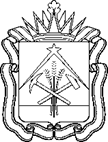 ОБРАЗОВАНИЯ КУЗБАССАПРИКАЗот 25.05.2022	№1292	г. КемеровоОб установлении высшей и первойквалификационных категорий  педагогическим работникам организаций Кемеровской области,осуществляющих образовательную деятельность 	В соответствии с Порядком проведения аттестации педагогических работников организаций, осуществляющих образовательную деятельность, утвержденным приказом Министерства образования и науки Российской Федерации от 07.04.2014 № 276,ПРИКАЗЫВАЮ:           1.  Утвердить решение аттестационной комиссии Министерства образования Кузбасса по аттестации педагогических работников организаций Кемеровской области, осуществляющих образовательную деятельность, от 25.05.2022 «Об итогах аттестации педагогических работников организаций Кемеровской области, осуществляющих образовательную деятельность».           2. Установить с 25.05.2022 сроком на пять лет высшую квалификационную категорию следующим педагогическим работникам организаций Кемеровской области, осуществляющих образовательную деятельность: - По должности «учитель»:  - По должности «воспитатель»: - По должности «музыкальный руководитель»: - По должности «инструктор по физической культуре»: - По должности «инструктор-методист»: - По должности «концертмейстер»: - По должности «тренер-преподаватель»: - По должности «педагог дополнительного образования»: - По должности «учитель-логопед»: - По должности «учитель-дефектолог»: - По должности «педагог-организатор»: - По должности «педагог-психолог»: - По должности «социальный педагог»: - По должности «методист»: - По должности «старший воспитатель»: - По должности «преподаватель»: - По должности «мастер производственного обучения»:            3. Установить с 25.05.2022 сроком на пять лет первую квалификационную категорию следующим педагогическим работникам организаций Кемеровской области, осуществляющих образовательную деятельность - По должности «учитель»: - По должности «воспитатель»: - По должности «музыкальный руководитель»: - По должности «инструктор по физической культуре»: - По должности «инструктор-методист»: - По должности «тренер-преподаватель»: - По должности «педагог дополнительного образования»: - По должности «старший вожатый»: - По должности «учитель-логопед»: - По должности «учитель-дефектолог»: - По должности «педагог-организатор»: - По должности «педагог-психолог»: - По должности «социальный педагог»: - По должности «методист»: - По должности «старший воспитатель»: - По должности «преподаватель»: - По должности «мастер производственного обучения»:           4.   Контроль за исполнением приказа оставляю за собой.     Министр образования  Кузбасса                                 С.Ю.Балакирева  Абариновой Юлии Вячеславовне - учителю начальных классов, Муниципальное бюджетное общеобразовательное учреждение   "Лицей № 89" Кемеровского городского округаАвериной Елене Викторовне - учителю, Муниципальное бюджетное общеобразовательное учреждение "Средняя общеобразовательная школа № 60" Новокузнецкого городского округаАгеевой Анастасии Юрьевне - учителю, Муниципальное бюджетное общеобразовательное учреждение “Средняя общеобразовательная школа № 94” Новокузнецкого городского округаАитовой Веронике Валерьевне - учителю начальных классов, Муниципальное бюджетное общеобразовательное учреждение «Основная  общеобразовательная школа № 23» Новокузнецкого городского округаАлексеенко Надежде Анатольевне - учителю географии, Муниципальное бюджетное общеобразовательное учреждение «Средняя общеобразовательная школа №5 г.Гурьевска» Гурьевского муниципального округаАнисимовой Светлане Александровне - учителю, Муниципальное бюджетное общеобразовательное учреждение "Гимназия №25" Кемеровского городского округаАнтонюк Милане Шаматовне - учителю английского языка, Муниципальное бюджетное общеобразовательное учреждение «Средняя общеобразовательная школа  № 14» Прокопьевского городского округаАстафьевой Елене Александровне - учителю биологии, Муниципальное автономное общеобразовательное учреждение   "Средняя общеобразовательная школа № 1 имени Героя Советского Союза Михаила Михайловича Куюкова" Мысковского городского округаАтапиной Елене  Никаноровне - учителю математики, Муниципальное автономное нетиповое общеобразовательное учреждение "Лицей №4" Ленинск-Кузнецкого городского округаАтмановой Людмиле Леонидовне - учителю физики, Муниципальное бюджетное общеобразовательное учреждение "Шевелевская средняя общеобразовательная школа" Крапивинского муниципального округаБадретдиновой Инне Владимировне - учителю, Муниципальное бюджетное общеобразовательное учреждение «Средняя общеобразовательная школа № 15 имени В.Л. Гриневича» Прокопьевского городского округаБаевой Ольге Ивановне - учителю иностранного языка, Муниципальное бюджетное общеобразовательное учреждение "Атамановская средняя общеобразовательная школа" Новокузнецкого муниципального районаБарзуновой Анне Михайловне - учителю информатики, Муниципальное бюджетное общеобразовательное учреждение "Основная общеобразовательная школа № 20 им. В.М. Елсукова" Ленинск-Кузнецкого городского округаБаталовой Юлии Андреевне - учителю, Муниципальное бюджетное общеобразовательное учреждение «Основная общеобразовательная школа № 6» Таштагольского муниципального районаБеккеру Виктору Александровичу - учителю физической культуры, Муниципальное бюджетное общеобразовательное учреждение Топкинская  основная общеобразовательная школа Топкинского муниципального округаБеликовой Наталье Борисовне - учителю, Муниципальное бюджетное общеобразовательное учреждение “Средняя общеобразовательная школа № 14” Новокузнецкого городского округаБелкиной Евгении Геннадьевне - учителю, Муниципальное бюджетное общеобразовательное учреждение   "Средняя общеобразовательная школа № 15" Кемеровского городского округаБелозеровой Ирине Геннадьевне - учителю математики, Муниципальное казённое общеобразовательное учреждение  "Туратская основная общеобразовательная школа" Яйского муниципального округаБелокопытову Андрею Сергеевичу - учителю, Государственное бюджетное нетиповое общеобразовательное учреждение  "Губернаторская женская гимназия-интернат" Белюковой Наталье Андреевне - учителю русского языка и литературы, Муниципальное бюджетное общеобразовательное учреждение   "Средняя общеобразовательная школа № 74" Кемеровского городского округаБеляевой Светлане Михайловне - учителю химии, Муниципальное автономное нетиповое общеобразовательное учреждение "Лицей №4" Ленинск-Кузнецкого городского округаБербасовой Елене Павловне - учителю, Муниципальное бюджетное образовательное учреждение «Средняя общеобразовательная школа № 11» Таштагольского муниципального районаБерендеевой Олесе Григорьевне - учителю, Муниципальное бюджетное общеобразовательное учреждение «Средняя общеобразовательная школа №91» Новокузнецкого городского округаБордуновой Татьяне Петровне - учителю начальных классов, Муниципальное автономное общеобразовательное учреждение "Средняя общеобразовательная школа №160" Тайгинского городского округаБрайко Ольге Владимировне - учителю физической культуры, Муниципальное автономное общеобразовательное учреждение "Средняя общеобразовательная школа № 36" Кемеровского городского округаБумаженко Александру Ирадионовичу -  учителю, Муниципальное бюджетное общеобразовательное учреждение "Ариничевская средняя общеобразовательная школа" Ленинск-Кузнецкого муниципального округаВалиулиной Ирине Евгеньевне - учителю, Муниципальное бюджетное общеобразовательное учреждение "Основная общеобразовательная школа №3" Ленинск-Кузнецкого городского округаВасильевой Наталье Викторовне - учителю русского языка и литературы, Муниципальное бюджетное общеобразовательное учреждение  "Средняя общеобразовательная школа № 37 имени Новикова Гаврила Гавриловича" Кемеровского городского округаВатолиной Анне Александровне - учителю английского языка, Муниципальное бюджетное  общеобразовательное учреждение «Лицей № 104» Новокузнецкого городского округаВикторенко Ольге Анатольевне - учителю начальных классов, Муниципальное бюджетное общеобразовательное учреждение  Анжеро-Судженского городского округа «Средняя общеобразовательная школа №22» Выходцевой Людмиле Александровне - учителю, Муниципальное бюджетное общеобразовательное учреждение "Основная общеобразовательная школа № 15" Междуреченского городского округаГорбачевой Вере Викторовне - учителю, Муниципальное бюджетное общеобразовательное учреждение   "Лицей № 89" Кемеровского городского округаГребеньковой Ольге Васильевне - учителю географии, Муниципальное бюджетное общеобразовательное учреждение «Средняя общеобразовательная школа № 54» Прокопьевского городского округаГришмановой Оксане Александровне - учителю начальных классов, Государственное общеобразовательное учреждение "Кузбасский центр образования" Гуровой Наталье Александровне - учителю, Муниципальное казенное общеобразовательное учреждение "Лебяжинская основная общеобразовательная школа" Мариинского муниципального районаДедеско Александре Ивановне - учителю начальных классов, Муниципальное бюджетное общеобразовательное учреждение "Основная общеобразовательная школа № 7" Междуреченского городского округаДель Екатерине Дмитриевне - учителю, Муниципальное бюджетное общеобразовательное учреждение «Средняя общеобразовательная школа № 92» Новокузнецкого городского округаДреваль Ирине Викторовне - учителю начальных классов, Муниципальное автономное общеобразовательное учреждение  "Средняя общеобразовательная школа №94" Кемеровского городского округаДругаковой Ларисе Владимировне - учителю, Муниципальное бюджетное общеобразовательное учреждение «Средняя общеобразовательная школа № 8» Новокузнецкого городского округаДурницыной Ольге Федоровне - учителю, Муниципальное бюджетное общеобразовательное учреждение «Средняя общеобразовательная школа № 8» Топкинского муниципального округаДурновцевой Ольге Александровне - учителю начальных классов, Муниципальное бюджетное общеобразовательное учреждение «Средняя общеобразовательная школа № 9 имени Героя Советского Союза Баляева Якова Илларионовича» г. Таштагола Таштагольского муниципального районаЕлунину Николаю Яковлевичу - учителю, Муниципальное бюджетное общеобразовательное учреждение  "Средняя общеобразовательная школа № 58" Кемеровского городского округаЕрмолюк Юлии Владимировне - учителю истории, Муниципальное бюджетное общеобразовательное учреждение "Средняя общеобразовательная школа № 92 с углубленным изучением отдельных предметов" Кемеровского городского округаЖуковой Людмиле Николаевне - учителю, Муниципальное бюджетное общеобразовательное учреждение "Менчерепская средняя общеобразовательная школа" Беловского муниципального районаЗайковой Ольге Викторовне - учителю, Муниципальное бюджетное общеобразовательное учреждение «Средняя общеобразовательная школа №2» Новокузнецкого городского округаЗапорожцевой Ларисе Ивановне - учителю иностранного языка, Муниципальное бюджетное общеобразовательное учреждение «Средняя общеобразовательная школа № 51» Прокопьевского городского округаЗениной Любови Константиновне - учителю начальных классов, Муниципальное бюджетное общеобразовательное учреждение ««Средняя общеобразовательная школа № 76 имени Идоленко И.Н. города Белово»» Беловского городского округаЗимину Михаилу Владимировичу - учителю физической культуры, Муниципальное бюджетное общеобразовательное учреждение "Тяжинская средняя общеобразовательная школа №2" Тяжинского муниципального округаЗинкевичу Алексею Николаевичу -  учителю, Муниципальное автономное общеобразовательное учреждение "Средняя общеобразовательная школа № 93 с углубленным изучением отдельных предметов" Кемеровского городского округаИволиной Юлии Владимировне - учителю, Муниципальное  бюджетное общеобразовательное учреждение  "Средняя общеобразовательная школа № 77" Кемеровского городского округаКавтасьевой Наталье Владимировне - учителю, Муниципальное  бюджетное общеобразовательное учреждение «Основная общеобразовательная школа № 1» Новокузнецкого городского округаКаницкой Татьяне Леонидовне - учителю, Муниципальное бюджетное общеобразовательное учреждение "Средняя общеобразовательная школа № 22" Междуреченского городского округаКаплиной Анне Валерьевне - учителю, Муниципальное бюджетное общеобразовательное учреждение  "Промышленновская средняя общеобразовательная школа № 56" Промышленновского муниципального округаКасаткину Сергею Михайловичу - учителю истории, Муниципальное  бюджетное общеобразовательное учреждение "Средняя общеобразовательная школа №14 имени К.С.Федоровского" Юргинского городского округаКасицкому Максиму Владимировичу - учителю, Муниципальное бюджетное общеобразовательное учреждение "Средняя общеобразовательная школа № 22" Междуреченского городского округаКашириной Наталье Владимировне - учителю, Муниципальное казённое общеобразовательное учреждение Анжеро-Судженского городского округа «Школа №37» Кемпель Наталье Владимировне - учителю, Муниципальное бюджетное общеобразовательное учреждение "Средняя общеобразовательная школа № 25" Междуреченского городского округаКислицыной Татьяне Викторовне - учителю начальных классов, Муниципальное бюджетное общеобразовательное учреждение «Основная общеобразовательная школа №66» Прокопьевского городского округаКолчегошевой Валентине Ильиничне - учителю истории и обществознания, Муниципальное бюджетное общеобразовательное учреждение "Новобачатская средняя общеобразовательная школа" Беловского муниципального районаКолягиной Галине Борисовне - учителю, Муниципальное бюджетное общеобразовательное учреждение «Средняя общеобразовательная школа № 47» Новокузнецкого городского округаКомаровой Татьяне Сергеевне - учителю английского языка, Муниципальное бюджетное общеобразовательное учреждение «Средняя общеобразовательная  школа  №72 с углубленным изучением английского языка» Новокузнецкого городского округаКондаковой Лилии Маратовне - учителю физической культуры, Муниципальное автономное общеобразовательное учреждение «Основная общеобразовательная школа № 31» Прокопьевского городского округаКорниенко Елене Васильевне - учителю, Муниципальное бюджетное общеобразовательное учреждение   "Средняя общеобразовательная школа № 2" Мысковского городского округаКошкиной Ларисе Владимировне - учителю, Муниципальное бюджетное общеобразовательное учреждение "Средняя общеобразовательная школа № 4" Мысковского городского округаКрель Екатерине Викторовне - учителю русского языка и литературы, Муниципальное  бюджетное общеобразовательное учреждение  "Средняя общеобразовательная школа № 50 имени Бабенко Алексея Алексеевича" Кемеровского городского округаКудрявцевой Галине Владимировне - учителю географии, Муниципальное бюджетное общеобразовательное учреждение «Средняя общеобразовательная школа № 54» Прокопьевского городского округаКузнецовой  Ирине Николаевне - учителю математики, Муниципальное казенное общеобразовательное учреждение "Школа-интернат №4" Осинниковского городского округаКузнецовой Татьяне Алексеевне - учителю математики, Муниципальное бюджетное общеобразовательное учреждение "Березовская средняя общеобразовательная школа имени Абызова Михаила Петровича" Кемеровского муниципального округа Куколеву Геннадию Васильевичу - учителю, Муниципальное бюджетное общеобразовательное учреждение "Красноярская средняя общеобразовательная школа " Ижморского муниципального округаЛогинову Максиму Сергеевичу - учителю, Муниципальное бюджетное общеобразовательное учреждение "Красноярская средняя общеобразовательная школа " Ижморского муниципального округаМаксимовой Оксане Владимировне - учителю, Муниципальное бюджетное общеобразовательное учреждение «Основная общеобразовательная школа № 8» Таштагольского муниципального районаМанаенко Татьяне Петровне - учителю начальных классов, Муниципальное бюджетное нетиповое общеобразовательное учреждение «Лицей №111» Новокузнецкого городского округаМарченко Виктории Валерьевне - учителю, Муниципальное бюджетное общеобразовательное учреждение  "Средняя общеобразовательная школа № 52" Кемеровского городского округаМасловой Ольге Борисовне - учителю физической культуры, Муниципальное бюджетное общеобразовательное учреждение "Средняя  общеобразовательная школа №6" Мариинского муниципального районаМедведевой Светлане Геннадьевне - учителю, Муниципальное бюджетное общеобразовательное учреждение "Средняя общеобразовательная школа № 22" Междуреченского городского округаМедведевой Светлане Ивановне - учителю основ безопасности жизнедеятельности, Муниципальное бюджетное общеобразовательное учреждение "Средняя  общеобразовательная школа №6" Мариинского муниципального районаМеметову Вячеславу Николаевичу - учителю, Муниципальное бюджетное общеобразовательное учреждение "Крапивинская  средняя общеобразовательная школа" Крапивинского муниципального округаМихайловой Елене Петровне - учителю начальных классов, Муниципальное бюджетное общеобразовательное учреждение «Средняя общеобразовательная школа №  35» Осинниковского городского округаМорозовой Светлане Владимировне - учителю, Муниципальное бюджетное общеобразовательное учреждение "Основная общеобразовательная школа №4 города Белово" Беловского городского округаМочаловской Светлане Александровне - учителю, Муниципальное бюджетное общеобразовательное учреждение "Средняя общеобразовательная школа № 6 г. Юрги" Юргинского городского округаНасибулиной Ильсие Фаритовне - учителю технологии, Муниципальное бюджетное общеобразовательное учреждение  "Средняя общеобразовательная школа № 95" Кемеровского городского округаНикишкиной Елене Григорьевне - учителю физики, Муниципальное автономное общеобразовательное учреждение «Основная общеобразовательная школа № 31» Прокопьевского городского округаНиколайчук Валентине Сергеевне - учителю, Муниципальное бюджетное общеобразовательное учреждение  "Средняя общеобразовательная школа № 31 им. В.Д.Мартемьянова" Кемеровского городского округаНовгородцевой Наталье Анатольевне - учителю, Муниципальное казенное общеобразовательное учреждение «Общеобразовательная школа-интернат № 6» Гурьевского муниципального округаОстроуховой Наташе Владимировне - учителю физики, Муниципальное бюджетное общеобразовательное учреждение “Средняя общеобразовательная школа №79” Новокузнецкого городского округаОчеретиной Татьяне Владимировне - учителю иностранного языка, Муниципальное  бюджетное общеобразовательное учреждение "Средняя общеобразовательная школа № 10 города Белово" Беловского городского округаПетрушину Ивану Дмитриевичу - учителю, Муниципальное бюджетное общеобразовательное учреждение «Средняя общеобразовательная школа № 8» Новокузнецкого городского округаПикалову Олегу Александровичу - учителю физической культуры, Муниципальное бюджетное общеобразовательное учреждение  «Лицей № 36» (г.Осинники) Осинниковского городского округаПолонянкиной Людмиле Юрьевне - учителю, Муниципальное бюджетное общеобразовательное учреждение «Средняя общеобразовательная школа № 35» Прокопьевского городского округаПоповой  Елизавете Константиновне - учителю, Муниципальное бюджетное общеобразовательное учреждение "Средняя общеобразовательная школа № 20" Таштагольского муниципального районаПоповой Ольге Михайловне - учителю, Муниципальное бюджетное общеобразовательное учреждение "Бачатская основная общеобразовательная школа" Беловского муниципального районаПустоваловой Елене Сергеевне - учителю истории, Муниципальное бюджетное общеобразовательное учреждение  "Средняя общеобразовательная школа № 32"  имени Владимира Артемьевича Капитонова" Кемеровского городского округаПустовгар Яне Евгеньевне - учителю, Муниципальное бюджетное общеобразовательное учреждение «Гимназия №72» Прокопьевского городского округаРайковой Алёне Игоревне - учителю английского языка, Муниципальное бюджетное общеобразовательное учреждение "Средняя общеобразовательная школа № 26" Междуреченского городского округаРоенко Ольге Борисовне - учителю, Муниципальное автономное общеобразовательное учреждение "Общеобразовательная школа-интернат №30" Кемеровского городского округаРыжковой Ирине Леонидовне - учителю географии, Муниципальное бюджетное общеобразовательное учреждение   "Средняя общеобразовательная школа № 24" Кемеровского городского округаСаваль Лилии Александровне - учителю биологии, Государственное бюджетное нетиповое общеобразовательное учреждение "Губернаторский многопрофильный лицей-интернат" Савельевой Марии Витальевне - учителю, Муниципальное бюджетное общеобразовательное учреждение «Средняя общеобразовательная школа №  35» Осинниковского городского округаСамойловой Елене Александровне- учитель физики и математики, Муниципальное бюджетное общеобразовательное учреждение «Средняя общеобразовательная школа №3» Прокопьевского городского округаСафроновой Наталье Михайловне - учителю, Муниципальное бюджетное общеобразовательное учреждение «Вагановская средняя общеобразовательная школа» Промышленновского муниципального округаСедельниковой Светлане Олеговне - учителю музыки, Муниципальное бюджетное общеобразовательное учреждение «Основная общеобразовательная школа № 23 города Белово» Беловского городского округаСерковой Галине Николаевне - учителю русского языка и литературы, Муниципальное бюджетное общеобразовательное учреждение "Средняя общеобразовательная школа № 1" Ленинск-Кузнецкого городского округаСеряпиной Белле Анатольевне - учителю, Муниципальное бюджетное общеобразовательное учреждение  "Средняя общеобразовательная школа № 31 им. В.Д.Мартемьянова" Кемеровского городского округаСимаковой Елене Геннадьевне - учителю, Муниципальное бюджетное общеобразовательное учреждение «Основная общеобразовательная школа № 6» Таштагольского муниципального районаСитник Нине Николаевне - учителю, Муниципальное бюджетное образовательное учреждение "Основная общеобразовательная школа № 15 г. Юрги" Юргинского городского округаСмирновой Венере Петровне - учителю, Муниципальное бюджетное общеобразовательное учреждение "Основная общеобразовательная школа №8" Березовского городского округаСмышляевой Наталье Анатольевне - учителю, Муниципальное автономное общеобразовательное учреждение «Основная общеобразовательная школа № 31» Прокопьевского городского округаСорокину Дмитрию Геннадьевичу - учителю, Муниципальное бюджетное общеобразовательное учреждение "Терентьевская средняя общеобразовательная школа" Прокопьевского муниципального округаСотниченко Людмиле Геннадьевне - учителю физики и астрономии, Муниципальное бюджетное общеобразовательное учреждение "Средняя  общеобразовательная школа №6" Мариинского муниципального районаСтепановой  Татьяне Сергеевне - учителю иностранного языка, Муниципальное автономное общеобразовательное учреждение  "Гимназия №42" Кемеровского городского округаСтрокань Лилии Валентиновне - учителю начальных классов, Муниципальное бюджетное общеобразовательное учреждение   "Средняя общеобразовательная школа № 24" Кемеровского городского округаСухаренко Елене Андреевне - учителю информатики, Муниципальное бюджетное общеобразовательное учреждение "Загорская средняя общеобразовательная школа" Новокузнецкого муниципального районаТабакаевой Марии Вячеславне - учителю истории, Государственное казенное общеобразовательное учреждение "Средняя общеобразовательная школа при учреждениях уголовно-исполнительной системы" Талибуллиной Ксении Владимировне - учителю географии, Муниципальное бюджетное общеобразовательное учреждение  "Средняя общеобразовательная школа № 97" Кемеровского городского округаТарасовой Людмиле Семеновне - учителю химии, Муниципальное бюджетное общеобразовательное учреждение «Основная общеобразовательная школа № 16» г.Гурьевска  Гурьевского муниципального округаТеплых Светлане Анатольевне - учителю, Муниципальное бюджетное общеобразовательное учреждение "Литвиновская средняя общеобразовательная школа Яшкинского муниципального района" Яшкинского муниципального округаТимофеевой Евгении Александровне - учителю, Муниципальное бюджетное общеобразовательное учреждение  "Средняя общеобразовательная школа № 40 имени Катасонова С.А." Кемеровского городского округаТитаевой Екатерине Григорьевне - учителю биологии, Муниципальное автономное общеобразовательное учреждение Тисульская средняя общеобразовательная школа №1 Тисульского муниципального районаТокарь Елене Алексеевне - учителю, Муниципальное бюджетное общеобразовательное учреждение «Средняя общеобразовательная школа № 8» Топкинского муниципального округаТысяча Надежде Ивановне - учителю информатики и информационно-коммуникационных технологий, Муниципальное бюджетное общеобразовательное учреждение  "Средняя общеобразовательная школа № 40 имени Катасонова С.А." Кемеровского городского округаФилимоновой Елене Васильевне - учителю математики, Муниципальное автономное общеобразовательное учреждение "Средняя общеобразовательная школа № 99" Новокузнецкого городского округаФилоновой Марии Эдуардовне - учителю, Муниципальное автономное общеобразовательное учреждение "Средняя общеобразовательная школа № 78" Кемеровского городского округаФомичевой Наталье Алексеевне -  учителю, Муниципальное бюджетное общеобразовательное учреждение «Средняя общеобразовательная школа № 15 имени В.Л. Гриневича» Прокопьевского городского округаХабибулину Шамилю Наильевичу - учителю географии, Муниципальное бюджетное общеобразовательное учреждение «Средняя общеобразовательная школа №  31» Осинниковского городского округаЦаревину Алексею Владимировичу - учитель информатики и ИКТ, Муниципальное казённое общеобразовательное учреждение  "Вознесенская основная общеобразовательная школа" Яйского муниципального округаЧелбогашевой Любови Дмитриевне - учителю, Муниципальное  казенное  общеобразовательное учреждение для детей-сирот и детей,  оставшихся без попечения родителей  «Детский дом-школа «Родник» Таштагольского муниципального районаЧеремисиной Наталье Викторовне - учителю биологии, Муниципальное бюджетное общеобразовательное учреждение "Осиноплесская средняя общеобразовательная школа" Новокузнецкого муниципального районаЧеркасовой Татьяне Сергеевне - учителю истории и обществознания, Муниципальное бюджетное нетиповое общеобразовательное учреждение "Гимназия №17 им.В.П.Чкалова" Новокузнецкого городского округаЧерновец Ольге Сергеевне - учителю, Муниципальное бюджетное общеобразовательное учреждение "Ступишинская средняя общеобразовательная школа имени Героя Российской Федерации Станислава Николаевича Морозова" Тяжинского муниципального округаЧугину Андрею Викторовичу - учителю истории и обществознания, Государственное бюджетное нетиповое общеобразовательное учреждение  "Губернаторская женская гимназия-интернат" Чудайкиной Юлии Геннадьевне - учителю, Муниципальное бюджетное общеобразовательное учреждение «Основная общеобразовательная школа № 18 имени Героя Советского Союза В.А.Гнедина» Калтанского городского округаШубиной Галине Владимировне - учителю математики, Муниципальное бюджетное общеобразовательное учреждение  "Средняя общеобразовательная школа № 40 имени Катасонова С.А." Кемеровского городского округаЯковлевой Светлане Александровне - учителю, Муниципальное бюджетное общеобразовательное учреждение «Основная общеобразовательная школа № 18 имени Героя Советского Союза В.А.Гнедина» Калтанского городского округаАветян Арусяк Саркисовне - воспитателю, Муниципальное бюджетное дошкольное образовательное учреждение "Детский сад комбинированного вида № 7 "Дарование" Юргинского городского округаАлексеенко Ольге Михайловне - воспитателю, Муниципальное бюджетное дошкольное образовательное учреждение "Детский сад № 43 "Снежинка" города Белово" Беловского городского округаАлиевой Наталье Леонидовне - воспитателю, Муниципальное бюджетное дошкольное образовательное учреждение "Детский сад № 15" Новокузнецкого городского округаАлтын-Баш Виктории  Сергеевне - воспитателю, Муниципальное бюджетное дошкольное образовательное учреждение Промышленновский детский сад № 1 "Рябинка" Промышленновского муниципального округаАльшевской Оксане Владимировне - воспитателю, Муниципальное бюджетное дошкольное образовательное учреждение Киселевского городского округа "Детский сад № 48" Анастасиади Елене Владимировне - воспитателю, Муниципальное бюджетное дошкольное образовательное учреждение "Детский сад № 35 комбинированного вида" Полысаевского городского округаАнтонюк Татьяне  Владимировне - воспитателю, Муниципальное бюджетное дошкольное образовательное учреждение "Детский сад № 49" Ленинск-Кузнецкого городского округаБардаковой Надежде Михайловне - воспитателю, Муниципальное бюджетное  дошкольное образовательное учреждение "Детский сад       № 111 "Серебряное копытце" Прокопьевского городского округаБарышевой Елене Николаевне - воспитателю, Муниципальное автономное дошкольное образовательное учреждение № 214 «Центр развития ребёнка – детский сад» Кемеровского городского округаБелкиной Маргарите Николаевне - воспитателю, Муниципальное бюджетное дошкольное образовательное учреждение № 179 «Детский сад присмотра и оздоровления» Кемеровского городского округаБородиной Елене Александровне - воспитателю, Муниципальное бюджетное дошкольное образовательное учреждение "Детский сад № 35 комбинированного вида" Полысаевского городского округаБортниковой Елене Витальевне - воспитателю, Муниципальное бюджетное дошкольное образовательное учреждение № 225 «Детский сад общеразвивающего вида с приоритетным осуществлением деятельности по художественно-эстетическому направлению развития воспитанников» Кемеровского городского округаБрант Наталье Алексеевне - воспитателю, Муниципальное бюджетное дошкольное образовательное учреждение № 16 «Детский сад комбинированного вида» Кемеровского городского округаБузмаковой Светлане Валентиновне - воспитателю, Муниципальное бюджетное дошкольное образовательное учреждение № 150 «Детский сад общеразвивающего вида с приоритетным осуществлением деятельности по познавательно-речевому направлению развития воспитанников" Кемеровского городского округаБухряковой Юлии Сергеевне - воспитателю, Муниципальное бюджетное дошкольное образовательное учреждение № 190 «Детский сад общеразвивающего вида с приоритетным осуществлением деятельности по познавательно-речевому направлению развития воспитанников» Кемеровского городского округаБыковой Анастасии Сергеевне - воспитателю, Муниципальное бюджетное дошкольное образовательное учреждение Киселевского городского округа детский сад № 7 Василенко Елене Александровне - воспитателю, Муниципальное бюджетное дошкольное образовательное учреждение "Детский сад № 100 "Незабудка" Прокопьевского городского округаВдовик Ксении Васильевне - воспитателю, Муниципальное бюджетное  дошкольное образовательное учреждение "Детский сад       № 111 "Серебряное копытце" Прокопьевского городского округаВедерниковой Елене Николаевне - воспитателю, Муниципальное автономное дошкольное образовательное учреждение № 219 "Детский сад комбинированного вида" Кемеровского городского округаВерещагиной Олесе Васильевне - воспитателю, Муниципальное бюджетное дошкольное образовательное учреждение "Детский сад № 15 "Родничок" города Белово" Беловского городского округаВеселковой Ольге Николаевне - воспитателю, Муниципальное автономное дошкольное образовательное учреждение "Тяжинский детский сад № 3 "Золотой ключик" Тяжинского муниципального округаВиноградовой Ольге Владимировне - воспитателю, Муниципальное автономное дошкольное образовательное учреждение № 239 "Детский сад комбинированного вида" Кемеровского городского округаВитюговой Елене Степановне - воспитателю, Муниципальное бюджетное дошкольное образовательное учреждение детский сад № 4 «Уголек» Мысковского городского округаВятчиной Ларисе Павловне - воспитателю, Муниципальное автономное дошкольное образовательное учреждение № 5 "Детский сад комбинированного вида" Кемеровского городского округаГавриковой  Елене Владимировне - воспитателю, Муниципальное казенное дошкольное образовательное учреждение "Детский сад №229" Новокузнецкого городского округаГалеевой Галине Викторовне - воспитателю, Муниципальное автономное дошкольное образовательное учреждение № 43 «Детский сад комбинированного вида» Кемеровского городского округаГерасименко Анне Александровне - воспитателю, Муниципальное бюджетное дошкольное  образовательное учреждение "Детский   сад № 45" Новокузнецкого городского округаГнип Инне Александровне - воспитателю, Муниципальное бюджетное дошкольное образовательное учреждение № 93 "Детский сад общеразвивающего вида с приоритетным осуществлением деятельности по художественно-эстетическому направлению развития воспитанников" Кемеровского городского округаГолдаевой Марине Анатольевне - воспитателю, Муниципальное бюджетное дошкольное образовательное учреждение Анжеро-Судженского городского округа  «Детский сад  №35»Голубевой Оксане Владимировне - воспитателю, Муниципальное автономное дошкольное образовательное учреждение № 140 «Центр развития ребёнка – детский сад» Кемеровского городского округаГрицкевич Оксане Александровне - воспитателю, Муниципальное автономное дошкольное образовательное учреждение № 239 "Детский сад комбинированного вида" Кемеровского городского округаДаниловой Алле Николаевне - воспитателю, Муниципальное бюджетное дошкольное образовательное учреждение "Детский сад №200" Новокузнецкого городского округаДегтяревой Марине Владимировне - воспитателю, Муниципальное бюджетное дошкольное образовательное учреждение "Детский сад №33" Новокузнецкого городского округаДементьевой Тамаре Евгеньевне - воспитателю, Муниципальное автономное дошкольное образовательное учреждение № 214 «Центр развития ребёнка – детский сад» Кемеровского городского округаДенисенко Ольге Анатольевне - воспитателю, Муниципальное бюджетное дошкольное образовательное учреждение "Детский сад №27 "Семицветик" г.Юрги" Юргинского городского округаДмитриевой Ларисе Владимировне - воспитателю, Муниципальное автономное дошкольное образовательное учреждение  "Детский сад №9 "Сказка" Топкинского муниципального округаДремовой Любови Алексеевне - воспитателю, Муниципальное бюджетное дошкольное образовательное учреждение № 145 «Детский сад общеразвивающего вида с приоритетным осуществлением деятельности по художественно-эстетическому направлению развития воспитанников" Кемеровского городского округаДюдяевой Елене Викторовне - воспитателю, Муниципальное бюджетное дошкольное образовательное учреждение "Детский сад №3 "Колосок" с.Красное" Ленинск-Кузнецкого муниципального округаЕвдокимовой Александре Владимировне - воспитателю, Муниципальное бюджетное дошкольное образовательное учреждение «Детский сад № 9 «Теремок» города Белово» Беловского городского округаЕдигарьевой Александре Александровне - воспитателю, Муниципальное бюджетное дошкольное образовательное учреждение «Детский сад №223» Новокузнецкого городского округаЕрлиной Евгении Эдуардовне - воспитателю, Муниципальное бюджетное дошкольное образовательное учреждение "Детский сад № 94 "Чебурашка" Прокопьевского городского округаЕрмолаевой Татьяне Александровне - воспитателю, Муниципальное бюджетное дошкольное образовательное учреждение "Детский сад № 43 "Снежинка" города Белово" Беловского городского округаЕрмолаевой Елене Юрьевне - воспитателю, Муниципальное бюджетное дошкольное образовательное учреждение № 236 «Детский сад комбинированного вида» Кемеровского городского округаЖигаловой Светлане Юрьевне - воспитателю, Муниципальное бюджетное дошкольное образовательное учреждение  № 178 "Детский сад общеразвивающего вида с приоритетным осуществлением деятельности по познавательно-речевому направлению развития воспитанников" Кемеровского городского округаЗавалковой Марине Ивановне - воспитателю, Муниципальное бюджетное дошкольное образовательное учреждение «Детский сад №96» Новокузнецкого городского округаЗотевой Надежде Леонидовне - воспитателю, Муниципальное бюджетное дошкольное образовательное учреждение "Детский сад № 43 "Снежинка" города Белово" Беловского городского округаЗыковой Ольге Александровне - воспитателю, Муниципальное автономное дошкольное образовательное учреждение "Детский сад № 15 "Мишутка" Прокопьевского городского округаИзыгашевой Юлии Борисовне - воспитателю, Муниципальное  казенное  общеобразовательное учреждение для детей-сирот и детей,  оставшихся без попечения родителей  «Детский дом-школа «Родник» Таштагольского муниципального районаИльиной Анастасии Юрьевне - воспитателю, Муниципальное бюджетное дошкольное образовательное учреждение "Детский сад № 248" Новокузнецкого городского округаИрошниковой  Елене Геннадьевне - воспитателю, Муниципальное бюджетное дошкольное образовательное учреждение "Детский сад    № 5 "Лучик" Прокопьевского городского округаИсачко Гюнай Заидовне - воспитателю, Муниципальное бюджетное дошкольное образовательное учреждение "Детский сад №14" Новокузнецкого городского округаКазымаевой Татьяне Васильевне - воспитателю, Муниципальное бюджетное дошкольное образовательное учреждение Киселевского городского округа детский сад № 47 «Теремок» комбинированного вида Калининой Наталье Владимировне - воспитателю, Муниципальное  казённое дошкольное образовательное учреждение "Детский сад № 254" Новокузнецкого городского округаКарташовой Ирине Альбертовне - воспитателю, Муниципальное бюджетное дошкольное образовательное учреждение "Детский сад № 34 "Солнышко" Прокопьевского городского округаКимериловой Оксане Николаевне - воспитателю, Муниципальное бюджетное дошкольное образовательное учреждение Киселевского городского округа детский сад № 3 «Умка» комбинированного вида Кирсановой Пелагее Ивановне - воспитателю, Муниципальное автономное дошкольное образовательное учреждение "Центр развития ребенка-детский сад № 51" Ленинск-Кузнецкого городского округаКлемешевой  Юлии Александровне - воспитателю, Муниципальное бюджетное дошкольное образовательное учреждение "Детский сад № 240" Новокузнецкого городского округаКлён Елене Александровне - воспитателю, Муниципальное казенное образовательное учреждение для детей-сирот и детей, оставшихся без попечения родителей "Детский дом № 5 "Единство" Междуреченского городского округаКовтун Ольге Сергеевне - воспитателю, Муниципальное бюджетное дошкольное образовательное учреждение № 158 «Детский сад комбинированного вида» Кемеровского городского округаКондратьевой Оксане Васильевне - воспитателю, Муниципальное казенное учреждение для детей-сирот  и детей, оставшихся без попечения родителей (законных представителей)   «Детский дом №7 "Дружба»" Прокопьевского городского округаКондрашовой Татьяне Николаевне - воспитателю, Частное образовательное учреждение «Православная гимназия во имя святых равноапостольных Кирилла и Мефодия» г. Кемерово Костиной Ирине Владимировне - воспитателю, Муниципальное бюджетное дошкольное образовательное учреждение № 150 «Детский сад общеразвивающего вида с приоритетным осуществлением деятельности по познавательно-речевому направлению развития воспитанников» Кемеровского городского округаКукловой Вере Валентиновне - воспитателю, Муниципальное бюджетное дошкольное образовательное учреждение № 29 «Детский сад комбинированного вида» Кемеровского городского округаКулабуховой Раисе Ивановне - воспитателю, Муниципальное бюджетное дошкольное образовательное учреждение "Детский сад № 179" Новокузнецкого городского округаКурочкиной Елене Валерьевне - воспитателю, Муниципальное бюджетное дошкольное образовательное учреждение "Детский сад № 206" Новокузнецкого городского округаКусовой Наталье Юрьевне - воспитателю, Муниципальное бюджетное дошкольное образовательное учреждение "Детский сад общеразвивающего вида с приоритетным осуществлением деятельности по социально - личностному направлению развития воспитанников № 30 "Веселинка" Юргинского городского округаЛейкиной Оксане Николаевне - воспитателю, Муниципальное бюджетное дошкольное образовательное учреждение № 190 «Детский сад общеразвивающего вида с приоритетным осуществлением деятельности по познавательно-речевому направлению развития воспитанников» Кемеровского городского округаЛеоновой Любови Анатольевне - воспитателю, Муниципальное казенное учреждение для детей-сирот и детей, оставшихся без попечения родителей «Детский дом №1»  Ленинск-Кузнецкого городского округаЛяпко Галине Ивановне - воспитателю, Муниципальное бюджетное дошкольное образовательное учреждение "Чусовитинский детский сад №23 "Колокольчик" Ленинск-Кузнецкого муниципального округаМалевой  Анне  Сергеевне  - воспитателю, Муниципальное автономное дошкольное образовательное учреждение "Тяжинский детский сад № 3 "Золотой ключик" Тяжинского муниципального округаМангазеевой Ирине Михайловне - воспитателю, Муниципальное бюджетное  общеобразовательное учреждение  "Яйская основная общеобразовательная школа №1" Яйского муниципального округаМанохиной Наталье Владимировне - воспитателю, Муниципальное казенное учреждение  "Детский дом "Ровесник" Новокузнецкого городского округаМасликовой Татьяне Владимировне - воспитателю, Муниципальное бюджетное дошкольное образовательное учреждение  № 116 «Детский сад комбинированного вида» Кемеровского городского округаМоор Ольге Владимировне - воспитателю, Муниципальное автономное дошкольное образовательное учреждение «Детский сад №210» Новокузнецкого городского округаМоскаленко  Наталье Васильевне - воспитателю, Муниципальное  бюджетное дошкольное образовательное учреждение № 173 «Детский сад присмотра и оздоровления» Кемеровского городского округаМосквичевой Жанне Сергеевне - воспитателю, Муниципальное бюджетное дошкольное образовательное учреждение "Детский сад №19" Новокузнецкого городского округаМякшиной Татьяне Александровне - воспитателю, Муниципальное бюджетное дошкольное образовательное учреждение «Детский сад №195» Новокузнецкого городского округаНестеровой  Ларисе Михайловне - воспитателю, Муниципальное бюджетное дошкольное образовательное учреждение "Итатский детский сад №1 "Гусельки" Тяжинского района Кемеровской области" Тяжинского муниципального округаОбожиной Ольге Ахатовне - воспитателю, Муниципальное бюджетное дошкольное образовательное учреждение Киселевского городского округа детский сад № 9 Оликовой Любови Вячеславовне - воспитателю, Муниципальное бюджетное дошкольное образовательное учреждение «Детский сад № 139» Новокузнецкого городского округаОреховой Елене Алексеевне - воспитателю, Муниципальное бюджетное  дошкольное образовательное учреждение "Детский сад       № 111 "Серебряное копытце" Прокопьевского городского округаОтрубейниковой Олесе Александровне - воспитателю, Муниципальное бюджетное дошкольное образовательное учреждение "Детский сад № 20" Новокузнецкого городского округаПановой Дине Леонидовне - воспитателю, Муниципальное  казённое дошкольное образовательное учреждение "Детский сад № 254" Новокузнецкого городского округаПантелеевой  Марине Михайловне - воспитателю, Муниципальное  бюджетное дошкольное образовательное учреждение «Детский сад №70» Новокузнецкого городского округаПасько Лилии Анатольевне - воспитателю, Муниципальное бюджетное общеобразовательное учреждение «Промышленновская средняя общеобразовательная школа № 2» Промышленновского муниципального округаПерминовой Наталье Анатольевне - воспитателю, Муниципальное бюджетное дошкольное образовательное учреждение "Детский сад № 15" Новокузнецкого городского округаПоздоровкиной Валерии Вадимовне - воспитателю, Муниципальное бюджетное дошкольное образовательное учреждение "Детский сад № 88" Новокузнецкого городского округаПоповой Елене Михайловне - воспитателю, Муниципальное  автономное дошкольное  образовательное учреждение  Детский сад №55 «Академия Детства» Осинниковского городского округаПоповой Елене Михайловне - воспитателю, Муниципальное бюджетное дошкольное образовательное учреждение "Детский сад №115" Новокузнецкого городского округаПрокудиной Марине Владимировне - воспитателю, Муниципальное бюджетное дошкольное образовательное учреждение "Детский сад № 179" Новокузнецкого городского округаПроцевской Наталье Аркадьевне - воспитателю, Муниципальное бюджетное дошкольное образовательное учреждение № 145 «Детский сад общеразвивающего вида с приоритетным осуществлением деятельности по художественно-эстетическому направлению развития воспитанников" Кемеровского городского округаРовинской  Светлане Васильевне - воспитателю, Муниципальное бюджетное дошкольное образовательное учреждение «Детский сад № 149» Новокузнецкого городского округаРоженцевой Анне  Александровне - воспитателю, Муниципальное бюджетное дошкольное образовательное учреждение "Нововосточный детский сад "Светлячок"" Тяжинского муниципального округаРотару Ирине Владимировне - воспитателю, Муниципальное бюджетное дошкольное образовательное учреждение "Детский сад № 207" Новокузнецкого городского округаРыхтиковой Дарье Юрьевне - воспитателю, Муниципальное автономное дошкольное образовательное учреждение № 219 "Детский сад комбинированного вида" Кемеровского городского округаСадиковой Наталье Васильевне - воспитателю, Муниципальное казенное общеобразовательное учреждение «Детский дом – школа№95» «Дом детства» Новокузнецкого городского округаСамохваловой Виктории Валерьевне - воспитателю, Муниципальное бюджетное дошкольное образовательное учреждение "Детский сад №14" Новокузнецкого городского округаСафиулиной Евгении Владимировне - воспитателю, Муниципальное автономное дошкольное образовательное учреждение "Яйский детский сад "Кораблик" Яйского муниципального округаСергеевой Юлии Викторовне - воспитателю, Муниципальное казенное общеобразовательное учреждение «Кулебакинская начальная общеобразовательная школа» Гурьевского муниципального округаСеребряковой Елене Юрьевне - воспитателю, Муниципальное автономное дошкольное образовательное учреждение "Тяжинский детский сад № 3 "Золотой ключик" Тяжинского муниципального округаСероштановой Екатерине Борисовне - воспитателю, Муниципальное казенное образовательное учреждение для детей-сирот и детей, оставшихся без попечения родителей, детский дом "Ласточкино гнездышко" Тяжинского муниципального округаСоколовой Екатерине Александровне - воспитателю, Муниципальное бюджетное дошкольное образовательное учреждение "Калининский детский сад общеразвивающего вида с  приоритетным  осуществлением деятельности по познавательно- речевому направлению развития воспитанников «Солнышко»" Мариинского муниципального районаСотниковой Ирине Валентиновне - воспитателю, Муниципальное бюджетное дошкольное образовательное учреждение "Детский сад №7" Яшкинского муниципального округаСпициной Екатерине Ивановне - воспитателю, Муниципальное бюджетное общеобразовательное учреждение "Калачёвская средняя общеобразовательная  школа" Прокопьевского муниципального округаСтруковой Лесе Ивановне - воспитателю, Муниципальное автономное дошкольное образовательное учреждение № 239 "Детский сад комбинированного вида" Кемеровского городского округаСулагаевой Лии Евгеньевне - воспитателю, Муниципальное  бюджетное дошкольное  образовательное учреждение «Детский сад № 79» Новокузнецкого городского округаСырчиной Татьяне Васильевне - воспитателю, Государственное бюджетное профессиональное образовательное учреждение Кемеровский горнотехнический техникум  Сысолетиной  Алине Геннадьевне - воспитателю, Муниципальное автономное дошкольное образовательное учреждение № 5 "Детский сад комбинированного вида" Кемеровского городского округаТимофеевой  Юлии  Александровне - воспитателю, Муниципальное автономное дошкольное образовательное учреждение № 238 «Центр развития ребёнка – детский сад» Кемеровского городского округаТрофимовой Ксении Михайловне - воспитателю, Муниципальное автономное дошкольное образовательное учреждение № 241 «Детский сад комбинированного вида» Кемеровского городского округаУшаковой Светлане Юрьевне - воспитателю, Муниципальное автономное дошкольное образовательное учреждение № 19 "Детский сад комбинированного вида" Кемеровского городского округаФоминых Юлии Михайловне - воспитателю, Муниципальное бюджетное дошкольное образовательное учреждение Детский сад  № 25 «Золотой петушок» Осинниковского городского округаФроловой Марине Александровне - воспитателю, Муниципальное казенное  общеобразовательное учреждение  «Таштагольская  общеобразовательная школа-интернат № 19 психолого-педагогической поддержки» Таштагольского муниципального районаЦаренковой Валентине Анатольевне - воспитателю, Муниципальное автономное дошкольное образовательное учреждение "Тяжинский детский сад № 3 "Золотой ключик" Тяжинского муниципального округаЦиглер Екатерине Александровне - воспитателю, Муниципальное автономное  дошкольное образовательное учреждение  № 231 «Детский сад комбинированного вида» Кемеровского городского округаЦымбалей Зинаиде Минулловне - воспитателю, Муниципальное бюджетное дошкольное образовательное учреждение № 102 «Детский сад присмотра и оздоровления» Кемеровского городского округаЧерепниной Елене Николаевне - воспитателю, Муниципальное бюджетное дошкольное образовательное учреждение "Детский сад №16 "Солнышко" посёлка Краснобродского" Краснобродского городского округаЧинниковой Ирине Викторовне - воспитателю, Муниципальное бюджетное дошкольное образовательное учреждение "Детский сад №133" Новокузнецкого городского округаШабалиной Олесе  Васильевне - воспитателю, Муниципальное бюджетное дошкольное образовательное учреждение "Детский сад №103" Новокузнецкого городского округаШалевой Юлии Федоровне - воспитателю, Муниципальное бюджетное дошкольное образовательное учреждение № 93 "Детский сад общеразвивающего вида с приоритетным осуществлением деятельности по художественно-эстетическому направлению развития воспитанников" Кемеровского городского округаШестаковой Татьяне Александровне - воспитателю, Муниципальное автономное дошкольное образовательное учреждение № 224 "Детский сад общеразвивающего вида с приоритетным осуществлением деятельности по познавательно-речевому направлению развития воспитанников" Кемеровского городского округаШишкиной Оксане Владимировне - воспитателю, Муниципальное бюджетное дошкольное образовательное учреждение "Детский сад № 25 "Солнышко"  города Белово " Беловского городского округаШкуриной  Марии Алексеевне - воспитателю, Муниципальное бюджетное дошкольное образовательное учреждение № 130 «Центр развития ребёнка – детский сад» Кемеровского городского округаШтейзель Анастасии Федоровне - воспитателю, Муниципальное автономное дошкольное образовательное учреждение № 238 «Центр развития ребёнка – детский сад» Кемеровского городского округаЩелкуновой Елене Анатольевне - воспитателю, Муниципальное бюджетное дошкольное образовательное учреждение Детский сад  № 25 «Золотой петушок» Осинниковского городского округаЩербаковой  Светлане Анатольевне - воспитателю, Муниципальное  бюджетное дошкольное образовательное учреждение № 173 «Детский сад присмотра и оздоровления» Кемеровского городского округаЮрьевой Татьяне Ивановне - воспитателю, Муниципальное  автономное дошкольное  образовательное учреждение  Детский сад №55 «Академия Детства» Осинниковского городского округаЯковлевой Валентине Васильевне - воспитателю, Муниципальное бюджетное дошкольное образовательное учреждение № 16 «Детский сад комбинированного вида» Кемеровского городского округаВагановой Татьяне Васильевне - музыкальному руководителю, Муниципальное бюджетное дошкольное образовательное учреждение "Детский сад № 15 "Родничок" города Белово" Беловского городского округаКривошеевой  Флорике  Михайловне - музыкальному руководителю, Муниципальное бюджетное дошкольное образовательное учреждение № 145 «Детский сад общеразвивающего вида с приоритетным осуществлением деятельности по художественно-эстетическому направлению развития воспитанников" Кемеровского городского округаЛукьяновой Оксане Михайловне - музыкальному руководителю, Муниципальное бюджетное общеобразовательное учреждение "Ягуновская средняя общеобразовательная школа" Кемеровского муниципального округаОвчинниковой Валентине Ивановне - музыкальному руководителю, Муниципальное бюджетное дошкольное образовательное учреждение «Детский сад комбинированного вида № 34 «Красная шапочка» Междуреченского городского округаСковронской Олесе Сергеевне - музыкальному руководителю, Муниципальное бюджетное дошкольное образовательное учреждение «Детский сад № 185» Новокузнецкого городского округаТолмачевой Татьяне Ивановне - музыкальному руководителю, Муниципальное бюджетное дошкольное образовательное учреждение № 53 «Детский сад комбинированного вида» Кемеровского городского округаФомичевой  Татьяне Петровне - музыкальному руководителю, Муниципальное бюджетное дошкольное образовательное учреждение "Детский сад    № 5 "Лучик" Прокопьевского городского округаКовалевой  Елене Александровне - инструктору по физической культуре, Муниципальное бюджетное дошкольное образовательное учреждение  "Детский сад комбинированного вида № 41 "Уголёк" Междуреченского городского округаУльяновой Марии Станиславовне - инструктору по физической культуре, Муниципальное бюджетное дошкольное  образовательное учреждение «Детский сад № 193» Новокузнецкого городского округаЯровой Татьяне Викторовне - инструктору по физической культуре, Муниципальное бюджетное дошкольное образовательное учреждение "Детский сад № 148" Новокузнецкого городского округаЧеботаевой Нине Архиповне - инструктору-методисту, Муниципальное бюджетное учреждение дополнительного образования  «Детско-юношеская спортивная школа» Таштагольского муниципального районаКурильской Оксане Витальевне - концертмейстеру, Муниципальное автономное учреждение дополнительного образования "Детско-юношеский центр "Орион" Новокузнецкого городского округаАрасланову Рашиду Рифовичу - тренеру-преподавателю, Муниципальное автономное учреждение дополнительного образования «Детско-юношеская спортивная школа № 5» Новокузнецкого городского округаГапоненко Виталию Сергеевичу - тренеру-преподавателю, Муниципальное бюджетное учреждение дополнительного образования  Детско-юношеская спортивная школа №2 Кемеровского городского округаКурносенко Вячеславу Александровичу - тренеру-преподавателю, Муниципальное бюджетное учреждение дополнительного образования «Детско-юношеская спортивная школа» Киселевского городского округаСолдатову Сергею Николаевичу - тренеру-преподавателю, Муниципальное автономное учреждение дополнительного образования «Детско-юношеская спортивная школа № 5» Новокузнецкого городского округаШарову Владимиру Ивановичу - тренеру-преподавателю, Муниципальное бюджетное учреждение дополнительного образования «Детско-юношеская спортивная школа» Киселевского городского округаБогатчуку Павлу Сергеевичу - педагогу дополнительного образования, Муниципальное бюджетное учреждение дополнительного образования Анжеро-Судженского городского округа «Оздоровительно-образовательный центр «Олимп»Гильмутдиновой  Елене Николаевне - педагогу дополнительного образования, Муниципальное бюджетное учреждение дополнительного  образования  "Центр детского творчества" Междуреченского городского округаГунькину Михаилу Дмитриевичу - педагогу дополнительного образования, Муниципальное бюджетное учреждение дополнительного образования «Детский оздоровительно-образовательный (профильный) центр» Кемеровского муниципального округаДьяковой Жанне Сергеевне - педагогу дополнительного образования, Государственное бюджетное нетиповое общеобразовательное учреждение "Губернаторская кадетская школа-интернат МЧС" Исайкиной Марии Игоревне - педагогу дополнительного образования, Муниципальное бюджетное учреждение дополнительного образования «Дом детского творчества" г.Салаира" Гурьевского муниципального округаКиселевой  Альфие Ильдусовне - педагогу дополнительного образования, Муниципальное казенное учреждение  "Детский дом "Ровесник" Новокузнецкого городского округаКольцовой Валентине Викторовне - педагогу дополнительного образования, Муниципальное бюджетное образовательное учреждение дополнительного образования  «Детская школа искусств» Прокопьевского городского округаКрасильниковой Марине Николаевне - педагогу дополнительного образования, Муниципальное бюджетное учреждение дополнительного образования "Центр развития творчества детей и юношества" поселка Краснобродского" Краснобродского городского округаКригер   Надежде Александровне - педагогу дополнительного образования, Муниципальное бюджетное   учреждение дополнительного образования     "Дом детского творчества" Киселевского городского округаКурильской Оксане Витальевне - педагогу дополнительного образования, Муниципальное автономное учреждение дополнительного образования "Детско-юношеский центр "Орион" Новокузнецкого городского округаМещеряковой Анне Александровне - педагогу дополнительного образования, Муниципальное бюджетное образовательное учреждение дополнительного образования "Дом детского творчества Новокузнецкого муниципального района" Новокузнецкого муниципального районаНестеренко Елене Валерьевне - педагогу дополнительного образования, Муниципальное бюджетное учреждение дополнительного образования Анжеро-Судженского городского округа «Оздоровительно-образовательный центр «Олимп» Никулиной Инге Александровне - педагогу дополнительного образования, Муниципальное бюджетное учреждение дополнительного образования  "Дворец творчества детей и молодежи" Топкинского муниципального округаНомаль Инге Юрьевне - педагогу дополнительного образования Муниципальное бюджетное учреждение дополнительного образования "Тяжинский центр дополнительного образования" Тяжинского муниципального округаПехенько Лилии  Александровне - педагогу дополнительного образования, Муниципальное  бюджетное общеобразовательное учреждение  "Средняя общеобразовательная школа № 77" Кемеровского городского округаПрокопьевой Ольге Михайловне - педагогу дополнительного образования, Муниципальное бюджетное образовательное учреждение дополнительного образования «Городской Дворец детского (юношеского) творчества им. Н.К.Крупской»Новокузнецкого городского округаСайфулиной Галине Георгиевне - педагогу дополнительного образования, Муниципальное бюджетное общеобразовательное учреждение для учащихся с тяжёлыми нарушениями речи  "Школа-интернат №22" Кемеровского городского округаСвинцовой Елене Александровне - педагогу дополнительного образования, Муниципальное бюджетное учреждение дополнительного образования «Дом детского творчества" г.Салаира» Гурьевского муниципального округаСладковой Ирине Андреевне - педагогу дополнительного образования, Муниципальное бюджетное учреждение дополнительного образования "Центр детского творчества" Киселевского городского округаТерентьевой Анне Андреевне - педагогу дополнительного образования, Муниципальное автономное дошкольное образовательное учреждение "Центр развития ребенка-детский сад № 51" Ленинск-Кузнецкого городского округаТимофееву Николаю Викторовичу - педагогу дополнительного образования, Муниципальное бюджетное образовательное учреждение дополнительного образования  “Дом детского творчества № 5” Новокузнецкого городского округаТыдыковой Надежде Ивановне - педагогу дополнительного образования, Муниципальное бюджетное  учреждение дополнительного образования "Дом детского творчества" Беловского муниципального районаУржумовой Тамаре Семёновне - педагогу дополнительного образования, Муниципальное бюджетное учреждение дополнительного  образования  "Центр детского творчества" Междуреченского городского округаХандорину Николаю Владимировичу - педагогу дополнительного образования, Муниципальное бюджетное  учреждение дополнительного образования  «Дом детского творчества №2» Новокузнецкого городского округаЦаревой Дарье Олеговне - педагогу дополнительного образования, Муниципальное автономное учреждение дополнительного образования "Детско-юношеский центр "Орион" Новокузнецкого городского округаЦыганковой Наталье Ивановне - педагогу дополнительного образования, Муниципальное бюджетное дошкольное образовательное учреждение детский сад № 15 «Теремок» Мысковского городского округаШичкиной Ольге Николаевне - педагогу дополнительного образования, Муниципальное бюджетное образовательное учреждение дополнительного образования «Городской Дворец детского (юношеского) творчества им. Н.К.Крупской» Новокузнецкого городского округаЯгнюковой Нелле Николаевне - педагогу дополнительного образования, Муниципальное бюджетное учреждение дополнительного образования «Центр детского (юношеского) технического творчества «Меридиан» Новокузнецкого городского округаБедарёвой Светлане Валерьевне - учителю-логопеду, Муниципальное бюджетное дошкольное образовательное учреждение   "Детский сад № 256" Новокузнецкого городского округаВялушкиной Вере Геннадьевне - учителю-логопеду, Муниципальное казенное общеобразовательное учреждение для обучающихся с ограниченными возможностями здоровья «Специальная (коррекционная) общеобразовательная школа №6» Ленинск-Кузнецкого городского округаЕреминой Наталье Геннадьевне - учителю-логопеду, Муниципальное бюджетное дошкольное образовательное учреждение № 109 «Детский сад комбинированного вида» Кемеровского городского округаЗотиной Екатерине Александровне - учителю-логопеду, Муниципальное бюджетное дошкольное образовательное учреждение «Детский сад №157» Новокузнецкого городского округаИвиной Екатерине Юрьевне - учителю-логопеду, Муниципальное бюджетное дошкольное образовательное учреждение "Детский сад №136" Новокузнецкого городского округаКовыловой Наталье Юрьевне - учителю-логопеду, Муниципальное бюджетное дошкольное образовательное учреждение «Детский сад № 139» Новокузнецкого городского округаКорневой Ольге Владимировне - учителю-логопеду, Муниципальное бюджетное дошкольное образовательное учреждение детский сад № 1 «Светлячок» Топкинского муниципального округаКутузовой Елене Николаевне - учителю-логопеду, Муниципальное бюджетное общеобразовательное учреждение "Средняя общеобразовательная школа № 101" Новокузнецкого городского округаПанченко Людмиле Александровне - учителю-логопеду, Муниципальное бюджетное дошкольное образовательное учреждение «Детский сад № 158» Новокузнецкого городского округаРублевской Ольге Николаевне - учителю-логопеду, Муниципальное бюджетное общеобразовательное учреждение "Основная общеобразовательная школа №103" Новокузнецкого городского округаСыровой Ольге Ивановне - учителю-логопеду, Муниципальное бюджетное дошкольное образовательное учреждение «Детский сад № 139» Новокузнецкого городского округаШостак Татьяне Сергеевне - учителю-логопеду, Муниципальное бюджетное дошкольное образовательное учреждение № 186 «Детский сад комбинированного вида» Новокузнецкого городского округаЯничкиной Юлии Владимировне - учителю-логопеду, Муниципальное бюджетное дошкольное образовательное учреждение детский сад  №  10 "Антошка" г.Таштагол" Таштагольского муниципального районаРеутовой Ольге Васильевне - учителю-дефектологу, Муниципальное бюджетное дошкольное образовательное учреждение № 109 «Детский сад комбинированного вида» Кемеровского городского округаТуймакаевой Нине Михайловне - учителю-дефектологу, Государственная организация образования "Кузбасский региональный центр психолого-педагогической, медицинской и социальной помощи "Здоровье и развитие личности" Габченко Марии Петровне - педагогу-организатору, Муниципальное бюджетное учреждение дополнительного образования  Анжеро-Судженского городского округа «Дом детского творчества»Кустовой Наталье Федоровне - педагогу-организатору, Муниципальное бюджетное образовательное учреждение дополнительного образования   "Центр  творчества  Заводского района" Кемеровского городского округаПеровой Ирине Анатольевне - педагогу-организатору, Частное образовательное учреждение «Школа-интернат №19 среднего общего образования открытого акционерного общества «Российские железные дороги» Сладковой Ирине Андреевне - педагогу-организатору, Муниципальное бюджетное учреждение дополнительного образования "Центр детского творчества" Киселевского городского округаТепляковой Светлане Юрьевне - педагогу-организатору, Государственное профессиональное образовательное учреждение «Кузнецкий техникум сервиса и дизайна» им. Волкова В.А. Уточкиной Ирине Вячеславовне - педагогу-организатору, Муниципальное автономное учреждение дополнительного образования «Дом детского творчества № 1» Новокузнецкого городского округаАнаньевой Елене Владимировне - педагогу-психологу, Государственная организация образования «Кузбасский региональный центр психолого-педагогической, медицинской и социальной помощи «Здоровье и развитие личности» Антохиной Анне Валерьевне - педагогу-психологу, Муниципальное бюджетное общеобразовательное учреждение "Гимназия № 41"  Кемеровского городского округаБольновой Ольге Геннадьевне - педагогу-психологу, Муниципальное казенное общеобразовательное учреждение «Основная общеобразовательная школа для учащихся с ограниченными возможностями здоровья № 3» Прокопьевского городского округаБуцкиной Светлане Валентиновне - педагогу-психологу, Муниципальное бюджетное дошкольное образовательное учреждение № 153 «Детский сад общеразвивающего вида с приоритетным осуществлением деятельности по художественно-эстетическому направлению развития воспитанников» Кемеровского городского округаГалкиной Лилии Александровне - педагогу-психологу, Государственная организация образования «Кузбасский региональный центр психолого-педагогической, медицинской и социальной помощи «Здоровье и развитие личности» Клекнер Любови Валерьевне - педагогу-психологу, Муниципальное бюджетное дошкольное образовательное учреждение «Детский сад № 227» Новокузнецкого городского округаКоченовой Марине Владимировне - педагогу-психологу, Государственная организация образования «Кузбасский региональный центр психолого-педагогической, медицинской и социальной помощи «Здоровье и развитие личности» Серебровой Елене Николаевне - педагогу-психологу, Государственная организация образования "Кузбасский региональный центр психолого-педагогической, медицинской и социальной помощи "Здоровье и развитие личности" Башко Жанне Ивановне - социальному педагогу, Муниципальное казенное образовательное учреждение для детей-сирот и детей, оставшихся без попечения родителей, детский дом "Ласточкино гнездышко" Тяжинского муниципального округаГотману Александру Александровичу - социальному педагогу, Государственная организация образования «Кузбасский региональный центр психолого-педагогической, медицинской и социальной помощи «Здоровье и развитие личности» Гребенюковой Марине Анатольевне - социальному педагогу, Муниципальное бюджетное общеобразовательное учреждение "Лицей №15" Березовского городского округаНаумовой Татьяне Викторовне - социальному педагогу, Муниципальное бюджетное общеобразовательное учреждение "Средняя  общеобразовательная школа №6" Мариинского муниципального районаСеребренниковой Татьяне Евгеньевне - социальному педагогу, Муниципальное казенное образовательное учреждение для детей – сирот  и детей, оставшихся  без попечения родителей «Детский дом» Осинниковского городского округаВдовиной Галине Петровне - методисту, Государственное бюджетное учреждение дополнительного профессионального образования «Кузбасский региональный институт развития профессионального образования» Гридаевой Людмиле Владимировне - методисту, Государственное бюджетное учреждение дополнительного профессионального образования «Кузбасский региональный институт развития профессионального образования» Зубринской Александре Васильевне - методисту, Муниципальное автономное образовательное учреждение дополнительного профессионального образования "Институт повышения квалификации" Новокузнецкого городского округаМеняйловой Ирине Павловне - методисту, Муниципальное автономное образовательное учреждение дополнительного профессионального образования  «Институт повышения квалификации» Новокузнецкого городского округаТумбусовой Ирине Сергеевне - методисту, Государственное  бюджетное профессиональное образовательное учреждение Прокопьевский горнотехнический техникум им. В.П. Романова Шкляр Антону Владимировичу - методисту, Муниципальное бюджетное учреждение дополнительного образования  "Ижморская детско-юношеская спортивная школа" Ижморского муниципального округаЯковлевой Елене Николаевне - методисту, Муниципальное бюджетное  учреждение дополнительного образования  «Центр развития творчества детей и юношества» п. Шерегеш Таштагольского муниципального районаВолошиной Ольге Борисовне - старшему воспитателю, Муниципальное бюджетное дошкольное образовательное учреждение «Центр развития ребенка - детский сад №6» Новокузнецкого городского округаЗубовой Анне Александровне - старшему воспитателю, Муниципальное бюджетное дошкольное образовательное учреждение "Детский сад №14" Новокузнецкого городского округаКалабиной Оксане Владимировне - старшему воспитателю, Муниципальное бюджетное дошкольное  образовательное учреждение "Детский   сад № 45" Новокузнецкого городского округаКарповой  Наталье Николаевне - старшему воспитателю, Муниципальное бюджетное дошкольное образовательное учреждение «Детский сад общеразвивающего вида с приоритетным осуществлением деятельности по физическому направлению развития воспитанников № 22 «Малыш» Междуреченского городского округаКолосковой Татьяне Викторовне - старшему воспитателю, Муниципальное автономное дошкольное образовательное учреждение Детский сад №15 "Журавушка" общеразвивающего вида с приоритетным осуществлением деятельности по художественно-эстетическому направлению развития воспитанников" Березовского городского округаНасоновой Марине Николаевне - старшему воспитателю, Муниципальное бюджетное дошкольное образовательное учреждение «Детский сад №204" Новокузнецкого городского округаНедосекиной Наталье Петровне - старшему воспитателю, Муниципальное бюджетное дошкольное образовательное учреждение Детский сад №3 "Светлячок" общеразвивающего вида с приоритетным осуществлением деятельности по социально-личностному направлению развития воспитанников" Березовского городского округаПетровой Инне Васильевне - старшему воспитателю, Муниципальное автономное дошкольное образовательное учреждение "Тяжинский детский сад № 3 "Золотой ключик" Тяжинского муниципального округаСуворовой Галине Николаевне - старшему воспитателю, Муниципальное бюджетное дошкольное образовательное учреждение № 202 «Детский сад общеразвивающего вида с приоритетным осуществлением деятельности по художественно-эстетическому направлению развития воспитанников" Кемеровского городского округаАртамонову Спиридону Спиридоновичу - преподавателю, Государственное профессиональное образовательное учреждение «Новокузнецкий транспортно-технологический техникум» Белозерцевой Галине Валентиновне - преподавателю, Государственное бюджетное профессиональное образовательное учреждение Томь-Усинский энерготранспортный техникум Гайдукевич Нине Федоровне - преподавателю, Государственное бюджетное профессиональное образовательное учреждение "Кузбасский медицинский колледж" Гамаюновой Марине Анатольевне - преподавателю, Государственное автономное профессиональное образовательное учреждение «Кузбасский педагогический колледж» Журавлевой Ирине Витальевне - преподавателю, Государственное бюджетное профессиональное образовательное учреждение "Кузбасский медицинский колледж" Золотаревой Татьяне Владимировне - преподавателю, Государственное бюджетное профессиональное образовательное учреждение Томь-Усинский энерготранспортный техникум Кучма Елене Анатольевне - преподавателю, Государственное бюджетное профессиональное образовательное учреждение Междуреченский горностроительный техникум Лебедеву Виктору Александровичу - преподавателю, Государственное профессиональное образовательное учреждение «Новокузнецкий транспортно-технологический техникум» Ужан Ольге Юрьевне - преподавателю, Государственное профессиональное образовательное учреждение «Кузнецкий техникум сервиса и дизайна» им. Волкова В.А. Черданцевой Татьяне Федоровне - преподавателю, Государственное профессиональное образовательное учреждение «Прокопьевский электромашиностроительный техникум» Щегловой Алене Александровне - преподавателю, Государственное профессиональное образовательное учреждение «Ленинск-Кузнецкий политехнический техникум» Юрищевой Наталье Владимировне - преподавателю, Государственное профессиональное образовательное учреждение «Новокузнецкий транспортно-технологический техникум» Белянину Николаю Александровичу- мастеру производственного обучения, Государственное профессиональное образовательное учреждение «Топкинский технический техникум»Шадриной Тамаре Ивановне - мастеру производственного обучения, Государственное профессиональное образовательное учреждение «Прокопьевский строительный техникум» Авдалян Карине Авдаловне - учителю, Муниципальное бюджетное общеобразовательное учреждение  "Гимназия № 21" Кемеровского городского округаАнтоник Ирине Николаевне - учителю технологии, Муниципальное бюджетное общеобразовательное учреждение "Шарапская средняя общеобразовательная школа" Прокопьевского муниципального округаАртемовой Ксении Александровне - учителю русского языка и литературы, Муниципальное автономное общеобразовательное учреждение  "Гимназия №42" Кемеровского городского округаБалановой Галине Октавияновне - учителю английского языка, Муниципальное бюджетное общеобразовательное учреждение   основная общеобразовательная школа № 6 Мысковского городского округаБелоусовой Светлане Юрьевне - учителю русского языка и литературы, Муниципальное бюджетное общеобразовательное учреждение "Чистогорская средняя общеобразовательная школа" Новокузнецкого муниципального районаБуряшкиной Юлии Сергеевне - учителю, Муниципальное автономное общеобразовательное учреждение «Средняя общеобразовательная школа №9 города Белово» Беловского городского округаВертохвостову Дмитрию Владимировичу - учителю, Муниципальное бюджетное общеобразовательное учреждение  "Средняя общеобразовательная школа № 90" Кемеровского городского округаВолодченкову Григорию Сергеевичу - учителю физической культуры, Муниципальное бюджетное общеобразовательное учреждение "Лучшевская начальная общеобразовательная школа" Прокопьевского муниципального округаГнездиловой Виктории Александровне - учителю начальных классов, Муниципальное бюджетное общеобразовательное учреждение  "Средняя общеобразовательная школа  № 80" Кемеровского городского округаГоппе Марии Андреевне - учителю, Муниципальное бюджетное общеобразовательное учреждение "Тальжинская основная общеобразовательная школа" Новокузнецкого муниципального районаГусаровой Марии Владимировне - учителю биологии, Муниципальное бюджетное общеобразовательное учреждение "Куртуковская основная общеобразовательная школа имени В.П. Зорькина" Новокузнецкого муниципального районаДавлятовой Людмиле Михайловне - учителю, Муниципальное бюджетное общеобразовательное учреждение "Тяжинская средняя общеобразовательная школа №3" Тяжинского муниципального округаДанилову Евгению Алексеевичу - учителю технологии, Муниципальное бюджетное общеобразовательное учреждение «Средняя общеобразовательная  школа  №72 с углубленным изучением английского языка» Новокузнецкого городского округаДик Галие Николаевне - учителю физической культуры, Муниципальное бюджетное общеобразовательное учреждение «Средняя общеобразовательная школа  № 14» Прокопьевского городского округаДоник Марине Евгеньевне - учителю истории, Муниципальное бюджетное общеобразовательное учреждение  "Средняя общеобразовательная школа № 28" Кемеровского городского округаЕмельяновой Анастасии Владимировне - учителю начальных классов, Муниципальное бюджетное общеобразовательное учреждение "Средняя общеобразовательная школа № 7" Мариинского муниципального районаЕрмаковой Екатерине Александровне - учителю, Муниципальное бюджетное общеобразовательное учреждение   "Средняя общеобразовательная школа № 11" Кемеровского городского округаЖук Марии Владимировне - учителю русского языка и литературы, Муниципальное бюджетное общеобразовательное учреждение «Новопестеревская основная общеобразовательная школа » Гурьевского муниципального округаЗиминой Ольге Николаевне - учителю географии, Муниципальное бюджетное общеобразовательное учреждение "Тяжинская средняя общеобразовательная школа №2" Тяжинского муниципального округаЗолотарёвой Елене Викторовне - учителю начальных классов, Муниципальное  бюджетное общеобразовательное учреждение "Средняя общеобразовательная школа №14 имени К.С.Федоровского" Юргинского городского округаКвасовой Евгении Геннадьевне - учителю, Муниципальное бюджетное общеобразовательное учреждение “Средняя общеобразовательная школа №79” Новокузнецкого городского округаКиримецкой  Виктории  Андреевне  - учителю, Муниципальное казенное общеобразовательное учреждение "Тисульская средняя общеобразовательная школа" Тяжинского муниципального округаКупчинской Полине Александровне - учителю математики, Муниципальное бюджетное общеобразовательное учреждение "Гимназия № 73" Новокузнецкого городского округаКурочкиной Анастасии Валерьевне - учителю, Муниципальное бюджетное общеобразовательное учреждение "Гимназия №25" Кемеровского городского округаМалышевой Светлане Александровне - учителю немецкого языка, Муниципальное бюджетное общеобразовательное учреждение  "Средняя общеобразовательная школа № 97" Кемеровского городского округаМасленниковой  Татьяне Владимировне - учителю, Муниципальное  бюджетное общеобразовательное учреждение Киселевского городского округа "Средняя общеобразовательная школа  № 28" Масленниковой Надежде Олеговне - учителю, Муниципальное бюджетное общеобразовательное учреждение "Средняя общеобразовательная школа № 55" города Кемерово" Кемеровского городского округаМихееву Василию Семеновичу - учителю технологии, Муниципальное бюджетное общеобразовательное учреждение для учащихся с тяжёлыми нарушениями речи  "Школа-интернат №22" Кемеровского городского округаМясниковой Ольге Евгеньевне - учителю физической культуры, Муниципальное бюджетное общеобразовательное учреждение "Средняя общеобразовательная школа №33" Тайгинского городского округа Носовой Галине Николаевне - учителю начальных классов, Муниципальное казённое общеобразовательное учреждение "Средняя общеобразовательная школа-интернат № 23" Полысаевского городского округаОльковой Екатерине Алексеевне - учителю, Муниципальное бюджетное общеобразовательное учреждение «Средняя общеобразовательная школа № 69» Новокузнецкого городского округаПавлушиной Виктории Викторовне - учителю, Муниципальное казенное общеобразовательное учреждение "Лебяжинская основная общеобразовательная школа" Мариинского муниципального районаПарфеновой Алле Петровне - учителю начальных классов, Муниципальное бюджетное общеобразовательное учреждение "Средняя  общеобразовательная школа №6" Мариинского муниципального районаПоваровой Дарье Вячеславовне - учителю начальных классов, Муниципальное бюджетное общеобразовательное учреждение "Основная общеобразовательная школа №33" Новокузнецкого городского округаПотапенко Светлане Валерьевне - учителю, Муниципальное бюджетное общеобразовательное учреждение Комсомольская средняя общеобразовательная школа Тисульского муниципального районаПрошуниной Марии Вячеславовне - учителю начальных классов, Муниципальное автономное общеобразовательное учреждение "Средняя общеобразовательная школа № 36" Кемеровского городского округаПятыгиной Марине Сергеевне - учителю, Муниципальное бюджетное общеобразовательное учреждение «Средняя общеобразовательная школа № 37» Новокузнецкого городского округаСамойличенко Зое  Алексеевне - учителю начальных классов, Муниципальное бюджетное общеобразовательное учреждение "Средняя общеобразовательная школа №2 Яшкинского муниципального округа" Яшкинского муниципального округаСахаровой Ольге Юрьевне - учителю, Муниципальное бюджетное общеобразовательное учреждение «Средняя общеобразовательная школа №30 имени Н.Н.Колокольцова» Калтанского городского округаСоколовой Любови Георгиевне - учителю начальных классов, Муниципальное бюджетное общеобразовательное учреждение «Основная общеобразовательная школа № 23 города Белово» Беловского городского округаСолдаткину Семену Константиновичу - учителю физической культуры, Государственное общеобразовательное учреждение "Кузбасский центр образования" Сошенко Людмиле Николаевне - учителю начальных классов, Муниципальное казенное общеобразовательное учреждение "Специальная (коррекционная) общеобразовательная школа-интернат № 36  города Белово" Беловского городского округаСтаровойтовой Александре Сергеевне - учителю биологии, Муниципальное бюджетное общеобразовательное учреждение «Основная общеобразовательная школа № 44» Прокопьевского городского округаТурченко Даниилу Александровичу - учителю, Муниципальное бюджетное нетиповое  общеобразовательное учреждение «Гимназия № 62» Новокузнецкого городского округаФедотовой Васелине Евгеньевне - учителю начальных классов, Муниципальное  бюджетное общеобразовательное учреждение "Средняя общеобразовательная школа №14 имени К.С.Федоровского" Юргинского городского округаФисун Людмиле Михайловне - учителю английского языка, Муниципальное бюджетное общеобразовательное учреждение «Средняя общеобразовательная школа  № 14» Прокопьевского городского округаЦыганковой Елене Юрьевне - учителю русского языка и литературы, Муниципальное автономное общеобразовательное учреждение "Средняя общеобразовательная школа № 2" Калтанского городского округаЧепесовой Дарье Андреевне - учителю начальных классов, Муниципальное бюджетное общеобразовательное учреждение "Основная общеобразовательная школа №33" Новокузнецкого городского округаШевкуновой Татьяне Михайловне - учителю, Муниципальное бюджетное общеобразовательное учреждение «Средняя общеобразовательная школа № 92» Новокузнецкого городского округаШмурадко Юлии Михайловне - учителю, Муниципальное бюджетное общеобразовательное учреждение «Средняя общеобразовательная школа № 37» Новокузнецкого городского округаЮдаковой Людмиле Анатольевне - учителю, Муниципальное бюджетное общеобразовательное учреждение  "Средняя общеобразовательная школа № 58" Кемеровского городского округаЯковченко Ирине Александровне - учителю немецкого языка, Муниципальное бюджетное общеобразовательное учреждение  "Яйская основная общеобразовательная школа №3" Яйского муниципального округаЯнус Светлане Алексеевне - учителю, Муниципальное бюджетное общеобразовательное учреждение "Средняя общеобразовательная школа № 36" Новокузнецкого городского округаБаблюк Татьяне Александровне - воспитателю, Муниципальное бюджетное дошкольное образовательное учреждение Анжеро-Судженского городского округа  «Детский сад  №33»Барышниковой Ларисе Анатольевне - воспитателю, Муниципальное бюджетное дошкольное образовательное учреждение "Итатский детский сад №1 "Гусельки" Тяжинского района Кемеровской области" Тяжинского муниципального округаБашкатовой Ольге Александровне - воспитателю, Муниципальное бюджетное дошкольное образовательное учреждение «Детский сад №10» Новокузнецкого городского округаБогдановой Ларисе Михайловне - воспитателю, Муниципальное бюджетное дошкольное образовательное учреждение Детский сад  № 27 «Тополек» Осинниковского городского округаБоковой Гуляпсат Алихановне - воспитателю, Муниципальное автономное дошкольное образовательное учреждение № 239 "Детский сад комбинированного вида" Кемеровского городского округаВласовой Александре Сергеевне - воспитателю, Муниципальное бюджетное дошкольное образовательное учреждение № 99 «Детский сад общеразвивающего вида с приоритетным осуществлением деятельности по социально-личностному направлению развития воспитанников" Кемеровского городского округаГавшиной Наталье Александровне - воспитателю, Муниципальное бюджетное дошкольное образовательное учреждение № 2 «Детский сад общеразвивающего вида с приоритетным осуществлением деятельности по познавательно-речевому направлению развития воспитанников» Кемеровского городского округаГудалиной Марии Максимовне - воспитателю, Муниципальное бюджетное дошкольное образовательное учреждение № 25 «Детский сад общеразвивающего вида с приоритетным осуществлением деятельности по художественно-эстетическому направлению развития воспитанников" Кемеровского городского округаГультяевой  Екатерине Викторовне - воспитателю, Муниципальное  дошкольное образовательное учреждение Тисульский детский сад  №3 «Радуга» Тисульского муниципального районаГуляевой Валерии Александровне - воспитателю, Муниципальное бюджетное дошкольное образовательное учреждение "Детский сад №14" Новокузнецкого городского округаДроковой Екатерине Валериевне - воспитателю, Муниципальное бюджетное общеобразовательное учреждение "Ясногорская средняя общеобразовательная школа" Кемеровского муниципального округаДурновой Татьяне Владимировне - воспитателю, Муниципальное казенное образовательное учреждение для детей-сирот и детей, оставшихся без попечения родителей, детский дом "Ласточкино гнездышко" Тяжинского муниципального округаЕртышовой Оксане Николаевне - воспитателю, Государственное бюджетное стационарное учреждение социального обслуживания  "Мысковский детский дом-интернат для детей с ментальными нарушениями"  Жуковой Светлане Юрьевне - воспитателю, Муниципальное бюджетное дошкольное образовательное учреждение № 205 «Центр развития ребёнка – детский сад» Кемеровского городского округаЗаевской Ольге Викторовне - воспитателю, Муниципальное бюджетное дошкольное образовательное учреждение "Детский сад № 63 "Золотой ключик" Прокопьевского городского округаЗиминой Кристине Александровне - воспитателю, Муниципальное бюджетное дошкольное образовательное учреждение Анжеро-Судженского городского округа  «Детский сад  №20»Ивлевой Татьяне Сергеевне - воспитателю, Муниципальное автономное дошкольное образовательное учреждение "Детский сад  № 5 "Белочка" Киселевского городского округаИзотовой Татьяне Александровне - воспитателю, Государственное бюджетное профессиональное образовательное учреждение Междуреченский горностроительный техникум Кабаковой Марине Игоревне - воспитателю, Муниципальное бюджетное дошкольное образовательное учреждение "Центр  развития  ребенка - Детский сад №224" Новокузнецкого городского округаКаптюх Оксане Викторовне - воспитателю, Муниципальное бюджетное дошкольное образовательное учреждение детский сад №7 "Подснежник" Таштагольского муниципального районаКаравайцевой Екатерине Евгеньевне - воспитателю, Муниципальное бюджетное дошкольное образовательное учреждение "Детский сад общеразвивающего  вида с приоритетным осуществлением деятельности по   познавательно-речевому направлению  развития воспитанников № 4 "Ручеек" Мариинского муниципального районаКильянчук Людмиле Сергеевне - воспитателю, Муниципальное бюджетное дошкольное образовательное учреждение "Детский сад № 35 комбинированного вида" Полысаевского городского округаКислых Анастасии Валерьевне - воспитателю, Муниципальное  бюджетное дошкольное  образовательное учреждение «Детский сад № 79» Новокузнецкого городского округаКойновой Ирине Вадимовне - воспитателю, Муниципальное бюджетное дошкольное образовательное учреждение Детский сад  № 27 «Тополек» Осинниковского городского округаКолмаковой Татьяне Витальевне - воспитателю, Муниципальное бюджетное дошкольное образовательное учреждение № 109 «Детский сад комбинированного вида» Кемеровского городского округаКопыловой Наталье Николаевне - воспитателю, Муниципальное казенное образовательное учреждение для детей-сирот и детей, оставшихся без попечения родителей, детский дом "Ласточкино гнездышко" Тяжинского муниципального округаКорнеевой Надежде Сергеевне - воспитателю, Муниципальное бюджетное  дошкольное образовательное учреждение № 143 «Детский сад  присмотра и оздоровления» Кемеровского городского округаКоровиной Анне Алексеевне - воспитателю, Государственное бюджетное нетиповое общеобразовательное учреждение "Губернаторский многопрофильный лицей-интернат" Красильниковой Маргарите Андреевне - воспитателю, Муниципальное автономное дошкольное образовательное учреждение № 5 "Детский сад комбинированного вида" Кемеровского городского округаКрасниковой Ксении Андреевне - воспитателю, Муниципальное автономное дошкольное образовательное учреждение Киселевского городского округа "Детский сад №2 "Лучики"комбинированного вида" Кувыкиной Татьяне Геннадьевне - воспитателю, Муниципальное бюджетное дошкольное образовательное учреждение № 145 «Детский сад общеразвивающего вида с приоритетным осуществлением деятельности по художественно-эстетическому направлению развития воспитанников" Кемеровского городского округаКучановой Светлане Владимировне - воспитателю, Муниципальное бюджетное дошкольное образовательное учреждение Киселевского городского округа детский сад № 59 общеразвивающего вида с приоритетным осуществлением социально-личностного развития детей Кучеровой Кристине Петровне - воспитателю, Муниципальное бюджетное дошкольное образовательное учреждение «Центр развития ребенка - детский сад №6» Новокузнецкого городского округаЛапиной Марине Викторовне - воспитателю, Муниципальное автономное дошкольное образовательное учреждение Детский сад № 5 «Рябинка» Осинниковского городского округаЛариной Виктории Андреевне - воспитателю, Муниципальное автономное дошкольное образовательное учреждение «Детский сад №210" Новокузнецкого городского округаЛебедевой Яне Эдуардовне - воспитателю, Муниципальное бюджетное дошкольное образовательное учреждение "Детский сад № 49" Ленинск-Кузнецкого городского округаМеновщиковой Светлане Николаевне - воспитателю, Муниципальное дошкольное образовательное учреждение Тисульский детский сад № 4 Тисульского муниципального районаМиралиевой Лобархон Аслонбоевне - воспитателю, Муниципальное автономное дошкольное образовательное учреждение № 215 "Детский сад комбинированного вида" Кемеровского городского округаМицук Ольге Валентиновне - воспитателю, Государственное казенное учреждение Кемеровской области Социально-реабилитационный центр для несовершеннолетних "Маленький принц" Моисеенко Екатерине Юрьевне - воспитателю, Муниципальное бюджетное дошкольное образовательное учреждение № 109 «Детский сад комбинированного вида» Кемеровского городского округаНиколаенко Наталье Владимировне - воспитателю, Муниципальное бюджетное дошкольное образовательное учреждение "Детский сад № 56 "Буратино"  города Белово" Беловского городского округаНовиковой Татьяне Александровне - воспитателю, Муниципальное бюджетное общеобразовательное учреждение "Ясногорская средняя общеобразовательная школа" Кемеровского муниципального округаНуянзиной Елене Александровне - воспитателю, Муниципальное бюджетное дошкольное образовательное учреждение Киселевского городского округа "Детский сад № 48" Ойевой Мавжуде Буриевне - воспитателю, Муниципальное бюджетное дошкольное образовательное учреждение Киселевского городского округа "Детский сад № 48"Остальцовой Елене Олеговне - воспитателю, Муниципальное бюджетное дошкольное образовательное учреждение "Детский сад № 34 "Солнышко" Прокопьевского городского округаПоповой  Татьяне Владимировне - воспитателю, Муниципальное бюджетное дошкольное  образовательное  учреждение общеразвивающего  вида  с  приоритетным   осуществлением  деятельности  по  эстетическому направлению  развития  воспитанников  «Тяжинский  детский  сад  №5 «Светлячок» Тяжинского муниципального округаПрокудиной Ирине Викторовне - воспитателю, Муниципальное бюджетное дошкольное образовательное учреждение "Сидоровский детский сад" комбинированного вида Новокузнецкого муниципального районаПроскуряковой Оксане Александровне - воспитателю, Муниципальное бюджетное дошкольное образовательное учреждение Детский сад   №  40 «Подснежник» Осинниковского городского округаПучковой Ольге Павловне - воспитателю, Муниципальное казенное общеобразовательное учреждение "Специальная (коррекционная) общеобразовательная школа-интернат № 36  города Белово" Беловского городского округаРоженко Алене Владимировне - воспитателю, Муниципальное бюджетное дошкольное образовательное учреждение «Центр развития ребенка - детский сад №6» Новокузнецкого городского округаСвирковой  Валерии Андреевне - воспитателю, Муниципальное бюджетное дошкольное образовательное учреждение № 102 «Детский сад присмотра и оздоровления» Кемеровского городского округаСимоненко Любови Ивановне - воспитателю, Муниципальное бюджетное дошкольное образовательное учреждение детский сад № 21 «Рощица» Мысковского городского округаСкубиевой Кристине Аркадьевне - воспитателю, Муниципальное бюджетное дошкольное образовательное учреждение «Детский сад № 139» Новокузнецкого городского округаСоколовой Зинаиде Николаевне - воспитателю, Муниципальное казенное общеобразовательное учреждение «Общеобразовательная школа-интернат № 6» Гурьевского муниципального округаСтрижовой Елене Сергеевне - воспитателю, Муниципальное казенное учреждение для детей-сирот  и детей, оставшихся без попечения родителей (законных представителей)   «Детский дом №7 "Дружба»" Прокопьевского городского округаСтурлис Елене Александровне - воспитателю, Муниципальное казенное учреждение для детей-сирот и детей, оставшихся без попечения родителей (законных  представителей) «Детский дом № 6 «Огонёк» Прокопьевского городского округаТагаевой Дарье Александровне - воспитателю, Муниципальное бюджетное дошкольное образовательное учреждение № 25 «Детский сад общеразвивающего вида с приоритетным осуществлением деятельности по художественно-эстетическому направлению развития воспитанников" Кемеровского городского округаТрухмановой  Светлане Валентиновне - воспитателю, Государственное автономное учреждение Кемеровской области "Кемеровский реабилитационный центр для детей и подростков с ограниченными возможностями "Фламинго" Туктаровой Елизавете Дмитриевне - воспитателю, Муниципальное  бюджетное дошкольное образовательное учреждение Киселевского городского округа детский сад №58 комбинированного вида Хлебниковой Алине Константиновне - воспитателю, Муниципальное бюджетное дошкольное образовательное учреждение Киселевского городского округа детский сад № 59 общеразвивающего вида с приоритетным осуществлением социально-личностного развития детей Цветковой Наталье Андреевне - воспитателю, Государственное бюджетное профессиональное образовательное учреждение "Кузбасский медицинский колледж" Цыбулькиной Татьяне Сергеевне - воспитателю, Муниципальное бюджетное дошкольное образовательное учреждение "Детский сад №16 "Солнышко" посёлка Краснобродского" Краснобродского городского округаШефер Елене Анатольевне - воспитателю, Муниципальное бюджетное дошкольное образовательное учреждение "Моховский детский сад комбинированного вида" Беловского муниципального районаШицкой  Дарье  Денисовне  - воспитателю, Муниципальное автономное дошкольное образовательное учреждение № 242 «Детский сад  общеразвивающего вида с приоритетным осуществлением деятельности по художественно-эстетическому направлению развития воспитанников» Кемеровского городского округаЮдиной Анастасии Сергеевне - воспитателю, Муниципальное бюджетное дошкольное образовательное учреждение "Детский сад № 53 "Гномик" Междуреченского городского округаЯковлевой Анастасии Андреевне - воспитателю, Муниципальное казенное учреждение "Социально-реабилитационный центр для несовершеннолетних "Теплый дом" Беловского городского округа Беловского городского округаЯрошевич Тамаре Евгеньевне - музыкальному руководителю, Муниципальное казенное образовательное учреждение для детей-сирот и детей, оставшихся без попечения родителей (законных представителей) "Таловский детский дом Яшкинского муниципального района" Яшкинского муниципального округаДикалову Евгению Сергеевичу - инструктору по физической культуре, Муниципальное бюджетное учреждение, осуществляющее обучение, для детей-сирот и детей, оставшихся без попечения родителей "Детский дом №1" Кемеровского городского округаДятлову Александру Александровичу - инструктору-методисту, Государственное учреждение дополнительного образования "Кузбасский центр физического воспитания детей" Чайкину Дмитрию Евгеньевичу - тренеру-преподавателю, Муниципальное автономное учреждение дополнительного образования "Детско-юношеская спортивная школа" Новокузнецкого муниципального районаАдоевой Анастасии Викторовне - педагогу дополнительного образования, Муниципальное бюджетное образовательное учреждение дополнительного образования  "Дворец творчества детей и молодежи"  Ленинского района г. Кемерово" Кемеровского городского округаБондаревой Елене Владимировне - педагогу дополнительного образования, Муниципальное бюджетное учреждение дополнительного образования «Дом детского творчества" г.Салаира" Гурьевского муниципального округаВасёвой Юлии Валерьевне - педагогу дополнительного образования, Муниципальное бюджетное образовательное учреждение дополнительного образования  "Дом детского творчества Рудничного района г. Кемерово" Кемеровского городского округаДобрыгину Владиславу Сергеевичу - педагогу дополнительного образования, Муниципальное бюджетное образовательное учреждение дополнительного образования  "Дворец творчества детей и молодежи"  Ленинского района г. Кемерово" Кемеровского городского округаДубинову Матвею Александровичу - педагогу дополнительного образования, Муниципальное бюджетное учреждение дополнительного образования  "Дом  творчества Яшкинского муниципального района" Яшкинского муниципального округаКолмагоровой Грете Сергеевне - педагогу дополнительного образования, Муниципальное бюджетное образовательное учреждение дополнительного образования "Центр дополнительного образования детей им.В.Волошиной" Кемеровского городского округаКоломниковой Валентине Александровне - педагогу дополнительного образования, Муниципальное автономное дошкольное образовательное учреждение "Детский сад общеразвивающего вида с приоритетным осуществлением деятельности по художественно-эстетическому направлению  развития воспитанников №2 "Сказка" Мариинского муниципального районаКуланову Владимиру Владимировичу - педагогу дополнительного образования, Муниципальное бюджетное учреждение дополнительного образования «Дом детского творчества" г.Салаира" Гурьевского муниципального округаШкляевой Оксане Викторовне - педагогу дополнительного образования, Муниципальное автономное общеобразовательное учреждение  "Гимназия №42" Кемеровского городского округаНикитиной Ринате Рафаиловне - старшему вожатому, Муниципальное бюджетное общеобразовательное учреждение «Средняя общеобразовательная школа № 51» Прокопьевского городского округаБалыбердиной Оксане Анатольевне - учителю-логопеду, Муниципальное казенное общеобразовательное учреждение "Специальная (коррекционная) общеобразовательная школа-интернат № 36  города Белово" Беловского городского округаИзыгашевой Зебинисо Хайталиевне - учителю-логопеду, Муниципальное бюджетное дошкольное образовательное учреждение "Детский сад № 177" Новокузнецкого городского округаСажиной Олесе Владимировне - учителю-логопеду, Государственная организация образования "Кузбасский региональный центр психолого-педагогической, медицинской и социальной помощи "Здоровье и развитие личности" Тереховой Наталье Геннадьевне - учителю-логопеду, Государственная организация образования «Кузбасский региональный центр психолого-педагогической, медицинской и социальной помощи «Здоровье и развитие личности» Дегтяревой Ольге Викторовне - учителю-дефектологу, Государственное общеобразовательное учреждение "Кузбасский центр образования" Шевковой Светлане Алексеевне - учителю-дефектологу, Государственная организация образования «Кузбасский региональный центр психолого-педагогической, медицинской и социальной помощи «Здоровье и развитие личности» Белоусову Александру Дмитриевичу - педагогу-организатору, Государственное учреждение дополнительного образования  "Областная  детско-юношеская спортивная школа" Ворошиловой Раисе Николаевне - педагогу-организатору, Муниципальное бюджетное образовательное учреждение дополнительного образования  «Дом детского творчества» Калтанского городского округаКушнир Евгении Анатольевне - педагогу-организатору, Государственное профессиональное образовательное учреждение «Таштагольский техникум горных технологий и сферы обслуживания» Лукиной Маргарите Сергеевне - педагогу-организатору, Государственное общеобразовательное учреждение "Кузбасский центр образования" Рудневой Надежде Михайловне - педагогу-организатору, Муниципальное казенное образовательное учреждение для детей-сирот и детей, оставшихся без попечения родителей "Детский дом № 5 "Единство" Междуреченского городского округаСтепанижовой  Людмиле Владимировне - педагогу-организатору, Государственное учреждение дополнительного образования «Кузбасский естественнонаучный центр «Юннат» Гребенщиковой Евгении Степановне - педагогу-психологу, Муниципальное бюджетное дошкольное образовательное учреждение детский сад №25 «Ромашка» (пгт. Мундыбаш) Таштагольского муниципального районаКоньшиной Евгении Владимировне - педагогу-психологу, Муниципальное бюджетное общеобразовательное учреждение «Урская средняя общеобразовательная школа» Гурьевского муниципального округаКостыркиной Ольге Петровне - педагогу-психологу, Муниципальное бюджетное общеобразовательное учреждение  "Гимназия № 17" Кемеровского городского округаСтаровойтовой Наталье Олеговне - педагогу-психологу, Муниципальное казённое общеобразовательное учреждение Анжеро-Судженского городского округа «Школа №37»Артеменко Екатерине Александровне - социальному педагогу, Государственная организация образования "Кузбасский региональный центр психолого-педагогической, медицинской и социальной помощи "Здоровье и развитие личности" Балановой Галине Октавияновне - социальному педагогу, Муниципальное бюджетное общеобразовательное учреждение   основная общеобразовательная школа № 6 Мысковского городского округаКаража  Александре Васильевне - социальному педагогу, Муниципальное бюджетное общеобразовательное учреждение  Анжеро-Судженского городского округа «Основная общеобразовательная школа №36» Милаевой  Людмиле Федоровне - социальному педагогу, Муниципальное бюджетное общеобразовательное учреждение   "Средняя общеобразовательная школа № 82" Кемеровского городского округаЮсуповой  Татьяне  Викторовне - социальному педагогу, Муниципальное бюджетное учреждение дополнительного образования «Детский оздоровительно-образовательный (профильный) центр» Кемеровского муниципального округаАгеенковой Марине Сергеевне - методисту, Государственное бюджетное учреждение дополнительного профессионального образования «Кузбасский региональный институт развития профессионального образования» Давыдовой Марии Александровне - методисту, Государственное бюджетное учреждение дополнительного профессионального образования «Кузбасский региональный институт развития профессионального образования» Казаковой Марине Владимировне - методисту, Муниципальное бюджетное образовательное учреждение дополнительного профессионального образования "Научно-методический центр" Кемеровского городского округаМешковой Наталье Станиславовне - методисту, Муниципальное автономное учреждение "Информационно-методический образовательный центр"  Таштагольского муниципального районаНоскову Максиму Алексеевичу - методисту, Государственное автономное учреждение дополнительного образования Кемеровской области «Региональный центр выявления, поддержки и развития способностей и талантов у детей и молодежи «Сириус. Кузбасс» Романенковой Светлане Андреевне - методисту, Государственное бюджетное учреждение дополнительного профессионального образования «Кузбасский региональный институт развития профессионального образования» Соболевской Жанне Викторовне - методисту, Государственное бюджетное учреждение дополнительного профессионального образования «Кузбасский региональный институт развития профессионального образования» Томиловой Евгении Алексеевне - методисту, Муниципальное бюджетное образовательное учреждение дополнительного профессионального образования "Научно-методический центр" Кемеровского городского округаКостюченко  Ирине Николаевне - старшему воспитателю, Муниципальное бюджетное дошкольное образовательное учреждение № 111 «Детский сад комбинированного вида» Кемеровского городского округаПафнучевой Ольге Юрьевне - старшему воспитателю, Муниципальное бюджетное дошкольное образовательное учреждение № 16 «Детский сад комбинированного вида» Кемеровского городского округаАнтидзе Татьяне Николаевне - преподавателю, Государственное профессиональное образовательное учреждение «Профессиональный колледж г. Новокузнецка» Байкаловой Маргарите Ивановне - преподавателю, Частное образовательное учреждение профессионального образования «Кемеровский кооперативный техникум» Бочкаревой Юлии Владимировне - преподавателю, Государственное бюджетное профессиональное образовательное учреждение Кемеровский горнотехнический техникум  Гузенко Алексею Федоровичу - преподавателю, Государственное профессиональное образовательное учреждение «Кемеровский техникум индустрии питания и сферы услуг» Дудниковой Наталье Васильевне - преподавателю, Государственное профессиональное образовательное учреждение «Прокопьевский аграрный колледж»  Жека Наталье Владимировне - преподавателю, Государственное профессиональное образовательное учреждение «Осинниковский политехнический техникум» Казаковой Галине Михайловне - преподавателю, Государственное профессиональное образовательное учреждение «Осинниковский политехнический техникум» Каркавиной Наталье Валерьевне - преподавателю, Государственное профессиональное образовательное учреждение «Осинниковский политехнический техникум» Кирилловой Юлии Сергеевне - преподавателю, Государственное профессиональное образовательное учреждение «Яшкинский техникум технологий и механизации» Кулакову Александру Александровичу - преподавателю, Государственное  бюджетное профессиональное образовательное учреждение Прокопьевский горнотехнический техникум им. В.П. Романова Рыжиковой Людмиле Витальевне - преподавателю, Государственное профессиональное образовательное учреждение «Кемеровский коммунально-строительный техникум»  имени В.И. Заузелкова  Самодуровой Елене Валерьевне - преподавателю, Государственное автономное профессиональное образовательное учреждение «Юргинский техникум агротехнологий и сервиса» Толкунову Сергею Ивановичу - преподавателю, Государственное  бюджетное профессиональное образовательное учреждение Прокопьевский горнотехнический техникум им. В.П. Романова Чувашову Евгению Александровичу - преподавателю, Государственное профессиональное образовательное учреждение «Кузнецкий техникум сервиса и дизайна» им. Волкова В.А. Щеглову Олегу Владимировичу - преподавателю, Государственное  бюджетное профессиональное образовательное учреждение Прокопьевский горнотехнический техникум им. В.П. Романова Жека Наталье Владимировне - мастеру производственного обучения, Государственное профессиональное образовательное учреждение «Осинниковский политехнический техникум» 